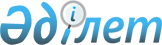 "Тіркелген қылмыстық құқық бұзушылықтар туралы" №1-М есеп нысанын және оны қалыптастыру жөніндегі нұсқаулықты бекіту туралыҚазақстан Республикасы Бас Прокурорының 2019 жылғы 24 сәуірдегі № 29 бұйрығы. Қазақстан Республикасының Әділет министрлігінде 2019 жылғы 26 сәуірде № 18595 болып тіркелді.
      "Мемлекеттік құқықтық статистика және арнайы есепке алу туралы" 2003 жылғы 22 желтоқсандағы Қазақстан Республикасы Заңының 6-бабының 12) тармақшасына сәйкес, "Прокуратура туралы" 2017 жылғы 30 маусымдағы Қазақстан Республикасы Заңының 37-бабы 6) тармақшасын басшылыққа ала отырып, БҰЙЫРАМЫН:
      1. Мыналар:
      1) осы бұйрықтың 1-қосымшасына сәйкес "Тіркелген қылмыстық құқық бұзушылықтар туралы" № 1-М есеп нысаны;
      2) осы бұйрықның 2-қосымшасына сәйкес "Тіркелген қылмыстық құқық бұзушылықтар туралы" № 1-М есепті қалыптастыру жөніндегі нұсқаулық" бекітілсін.
      Ескерту. 1-тармақ жаңа редакцияда - ҚР Бас Прокурорының 29.03.2022 № 62 (қолданысқа енгізілу тәртібін 4-т. қараңыз) бұйрығымен.


      2. Осы бұйрыққа 3-қосымшаға сәйкес Қазақстан Республикасы Бас Прокурорының кейбір бұйрықтарының күші жойылды деп танылсын.
      3. Қазақстан Республикасы Бас прокуратурасының Құқықтық статистика және арнайы есепке алу жөніндегі комитеті (бұдан әрі - Комитет) мыналарды: 
      1) осы бұйрықты Қазақстан Республикасының Әділет министрлігінде мемлекеттік тіркеуді;
      2) осы бұйрықты мемлекеттік тіркелген күннен бастап күнтізбелік он күн ішінде ресми жариялау және Қазақстан Республикасы нормативтік құқықтық актілерінің эталондық бақылау банкіне енгізу үшін Қазақстан Республикасы Әділет министрлігінің "Қазақстан Республикасының Заңнама және құқықтық ақпарат институты" шаруашылық жүргізу құқығындағы республикалық мемлекеттік кәсіпорнына жолдауды;
      3) осы бұйрықтың көшірмесін Қазақстан Республикасы Бас прокуратурасының ресми интернет-ресурсында орналастыруды;
      4) осы бұйрықтың көшірмесін құқықтық статистика және арнайы есептің мүдделі субъектілеріне, сондай-ақ Комитеттің аумақтық органдарына орындау үшін жолдауды қамтамасыз етсін.
      4. Осы бұйрықтың орындалуын бақылау Комитет Төрағасына жүктелсін.
      5. Осы бұйрық алғашқы ресми жарияланған күнінен кейін күнтізбелік он күн өткен соң қолданысқа енгізіледі. Тіркелген қылмыстық құқық бұзушылықтар туралы" №1-М есебі
      Ескерту. № 1-М есеп нысанға өзгеріс енгізілді - ҚР Бас Прокурорының 15.02.2021 № 17 (алғашқы ресми жарияланған күнінен кейін қолданысқа енгізіледі); 29.03.2022 № 62 (қолданысқа енгізілу тәртібін 4-т. қараңыз); 27.09.2022 № 191 (алғашқы ресми жарияланған күнiнен кейін қолданысқа енгізіледі) бұйрықтарымен.
      1-тарау. Тіркелген қылмыстық құқық бұзушылықтар туралы мәлімет
      Ескерту. 1-тарау жаңа редакцияда - 29.03.2022 № 62 (қолданысқа енгізілу тәртібін 4-т. қараңыз) бұйрығымен.


      Кестенің жалғасы
      кестенің жалғасы
      Кестенің жалғасы
      1-1-тарау. Тіркелген қылмыстық құқық бұзушылықтар және ағымдағы кезеңде қабылданған шешімдер туралы мәліметтер
      Ескерту. 1-1-тарау жаңа редакцияда - 29.03.2022 № 62 (қолданысқа енгізілу тәртібін 4-т. қараңыз) бұйрығымен.


      Кестенің жалғасы
      кестенің жалғасы
      кестенің жалғасы 1-2-тарау. Кәсіпкерлік қызмет саласында тіркелген қылмыстық құқық бұзушылық туралы мәліметтер
      кестенің жалғасы
      кестенің жалғасы
      2-тарау. Бұдан бұрын құқық бұзушылық жасаған кәмелетке толмағандар, адамдар тобы, алкогольдік мас күйінде жасаған аяқталған істер бойынша тіркелген қылмыстық құқық бұзушылықтар туралы және оларды жасаған адамдар туралы мәліметтер
      Кестенің жалғасы
      3-тарау. Жәбірленушілер туралы мәліметтер (құқық бұзушылықтар бойынша) (ҚР ҚПК 71-б.)
      Кестенің жалғасы
      Кестенің жалғасы
      4-тарау. Аяқталған қылмыстық істер бойынша белгіленген материалдық залал сомасы және оның өтелуі туралы мәліметтер (мың теңгемен)
      Кестенің жалғасы
      Кестенің жалғасы
      4-1-тарау. "Есептік кезеңде іс жүргізудегі және сотқа дейінгі тергеп-тексеру мерзімдері үзілген қылмыстық құқық бұзушылықтар бойынша белгіленген материалдық залал сомасы және оның өтелуі туралы мәліметтер (мың теңгемен)"
      Кестенің жалғасы
      5-тарау. Қылмыстық жазасын оның ішінде мекеме аумағынан тыс өтеп жүрген адамдар жасаған барлық тіркелген құқық бұзушылықтар туралы мәліметтер
      Ескерту. 5-тарау жаңа редакцияда - 29.03.2022 № 62 (қолданысқа енгізілу тәртібін 4-т. қараңыз) бұйрығымен.


      кестенің жалғасы
      кестенің жалғасы
      6-тарау. Құқық бұзушылықтар жасаған адамдар туралы мәліметтер
       кестенің жалғасы
      7-тарау. Құқық бұзушылық жасаған адамдардың жұмысының түрі туралы мәліметтер
      Кестенің жалғасы
      8-тарау. Құқық бұзушылықтар жасаған құқық қорғау органдарының қызметкерлері, судьялар және билік пен басқару органдарының өзге қызметкерлері туралы мәліметтер
      Кестенің жалғасы
      9-тарау. Құқық бұзушылықтарды топта және масаң күйде, оның ішінде бұрын құқық бұзушылық жасаған адамдар туралы мәліметтер
      Кестенің жалғасы
      10-тарау. Құқық бұзушылық жасаған кәмелетке толмағандар туралы мәліметтер
      11-тарау. Адамның өліміне әкелген қасақана қылмыстардың саны туралы мәліметтер
      Ескерту. 11-тарау жаңа редакцияда - 29.03.2022 № 62 (қолданысқа енгізілу тәртібін 4-т. қараңыз) бұйрығымен.


      кестенің жалғасы
      кестенің жалғасы
      1-қосымша. Қаруды және техникалық құралдарды қолданумен жасалған тіркелген құқық бұзушылықтар туралы мәліметтер
      Кестенің жалғасы
      Кестенің жалғасы
      2-қосымша. Құқық бұзушылықты ашуға жәрдемдесетін күштер және құралдар туралы мәліметтер
      Кестенің жалғасы
      Кестенің жалғасы
      3-қосымша. Өткен жылдарда ашылмағандар қатарынан ашылған құқық бұзушылықтар туралы мәліметтер
      4-қосымша. Жасалған суицидтер туралы мәліметтер
      Кестенің жалғасы 
      Кестенің жалғасы
      Кестенің жалғасы
      5-қосымша. Тіркелген теріс қылықтар туралы мәліметтер
      кестенің жалғасы
      кестенің жалғасы
      6-қосымша. Тіркелген қылмыстар туралы мәліметтер
      кестенің жалғасы
      кестенің жалғасы
      7-қосымша. Тіркелген аса ауыр қылмыстар туралы мәліметтер
      кестенің жалғасы
      кестенің жалғасы
      8-қосымша. Тіркелген ауыр қылмыстар туралы мәліметтер
      кестенің жалғасы
      кестенің жалғасы
      9-қосымша. Тіркелген онша ауыр емес қылмыстар туралы мәліметтер
      кестенің жалғасы
      кестенің жалғасы
      10-қосымша. Тіркелген ауырлығы орташа қылмыстар туралы мәліметтер
      кестенің жалғасы
      кестенің жалғасы
      11-қосымша. Тіркелген ауыр және аса ауырлығы қылмыстар туралы мәліметтер
      кестенің жалғасы
      кестенің жалғасы
      12-қосымша. Жәбірленушілер туралы мәліметтер (құқық бұзушылықтар бойынша)
      кестенің жалғасы
      кестенің жалғасы "Тіркелген қылмыстық құқық бұзушылықтар туралы" № 1-М есебін қалыптастыру жөніндегі нұсқаулық
      Ескерту. Тақырыбы жаңа редакцияда - ҚР Бас Прокурорының 29.03.2022 № 62 (қолданысқа енгізілу тәртібін 4-т. қараңыз) бұйрығымен.
      1. Осы Нұсқаулық "Тіркелген қылмыстық құқық бұзушылықтар туралы" № 1-М есепті қалыптастыруға арналған (бұдан әрі - есеп).
      Ескерту. 1-тармақ жаңа редакцияда - ҚР Бас Прокурорының 29.03.2022 № 62 (қолданысқа енгізілу тәртібін 4-т. қараңыз) бұйрығымен.


      2. Есептің 1, 1-1, 2, 3, 4, 4-1, 5, 6, 7, 8, 9, 10, 11-бөлімдерін және 1, 2, 3, 4, 5, 6, 7, 8, 9, 10, 11, 12-қосымшаларын қалыптастыру үшін қылмыстық қудалау органдарының қызметкерлері (анықтау органдары, тергеушілер, прокурорлар) Қазақстан Республикасы Бас Прокурорының 2014 жылғы 19 қыркүйектегі № 89 бұйрығымен бекітілген Қылмыстық құқық бұзушылықтар туралы арызды, хабарламаны немесе баянатты қабылдау және тіркеу, сондай-ақ Сотқа дейінгі тергеп-тексерулердің бірыңғай тізілімін жүргізу қағидаларының (Нормативтік құқықтық актілерді мемлекеттік тіркеу тізілімінде № 9744 болып тіркелген) талаптарына сәйкес толтырған Сотқа дейінгі тергеп-тексерулердің бірыңғай тізілімінің (бұдан әрі – СДТБТ) электрондық ақпараттық есепке алу құжаттарының (бұдан әрі – ЭАЕҚ) мәліметтері негіз болып табылады. 
      Қазақстан Республикасының Қылмыстық-процестік кодексіне (бұдан әрі – ҚР ҚПК) сәйкес прокурормен келісілуге немесе бекітілуге жататын процестік шешімдерді есепке алу прокурордың шешімді немесе ЭАЕҚ-ны ЭЦҚ-мен куәландыруынан кейін жүргізіледі.
      Ескерту. 2-тармақ жаңа редакцияда - ҚР Бас Прокурорының 29.03.2022 № 62 (қолданысқа енгізілу тәртібін 4-т. қараңыз) бұйрығымен.


      3. Есеп өңір бойынша қылмыстық құқық бұзушылықтар туралы жиынтық есептен және осы өңірдегі қылмыстық қудалау және прокуратураның әрбір органы жөніндегі есептерден тұрады. 
      Республика бойынша, сондай-ақ өңір және құқықтық статистиканың әрбір субъектісі бойынша жиынтық есеп Қазақстан Республикасы Бас прокуратурасының Құқықтық статистика және арнайы есепке алу жөніндегі комитетінің (бұдан әрі – Комитет) орталық аппаратында автоматтандырылған режимде құрастырылады.
      Комитеттің аумақтық басқармаларының бастықтары жергілікті жерлерде СДТБТ-ға келіп түскен мәліметтердің дұрыстығын қамтамасыз етеді. 2-тарау. Есепті қалыптастыру мерзімдері
      4. Есепті ай сайын үдемелі қорытындысымен Комитет қалыптастырады. Комитеттің аумақтық басқармаларының бастықтары ЭАЕҚ мәліметтерінің СДТБТ-де есептік айдың соңғы күніндегі сағат 24.00-ге дейін өңделуін қамтамасыз етуге міндетті.
      5. Комитеттің аумақтық басқармалары орталық аппаратқа жүктеген СДТБТ мәліметтерінің негізінде Комитет жалпы республика бойынша жиынтық есепті, сондай-ақ өңірлер және жалпы республика бойынша қылмыстық қудалау органдары жөніндегі есептерді құрастырады.
      Комитет жиынтық есепті және әрбір қылмыстық қудалау органы жөніндегі есептерді құқықтық статистиканың мүдделі субъектілеріне, Қазақстан Республикасы Бас прокуратурасының бөлімшелеріне есептік кезеңнен кейінгі айдың 4 күніне қарай олардың ресми электрондық мекенжайларына электрондық форматта ұсынады.
      Егер мерзімнің аяқталуы жұмыс күніне келмесе (демалыс, мереке күндері), онда мерзімнің соңғы күні одан кейінгі бірінші жұмыс күні болып есептеледі. 
      Белгілі бір уақыт кезеңінде қалыптастырылған бекітілген есепке қандай да бір түзетулер енгізуге жол берілмейді.  3-тарау. "Тіркелген қылмыстық құқық бұзушылықтар туралы мәліметтер" есебінің 1-бөлімі
      6. Есептің 1-бөлімі қылмыстық істері есепті кезеңде іс жүргізуде болған құқық бұзушылықтар туралы (тергеп-тексеру басталды, істі сотқа жіберумен аяқталды, сотқа дейінгі тергеп-тексерудің іс жүргізу мерзімдері тоқтатылды, үзілді), сондай-ақ істері бойынша есепті кезеңнің соңында алдын ала тергеу немесе анықтау мерзімдері өткен, бірақ мерзімді ұзарту туралы ақпарат СДТБТ-ға түспеген құқық бұзушылықтар туралы мәліметтерді қамтиды.
      Жолдарда Қазақстан Республикасы Қылмыстық кодексінің (бұдан әрі – ҚР ҚК) баптарына және тарауларына сәйкес құқық бұзушылықтар туралы мәліметтер көрсетіледі.
      ҚР ҚК-нің "Адам өлтіру" деген 99-бабы бойынша адам өлтіруге оқталусыз және дайындалусыз есептеледі, олар жеке жолда көрсетіледі.
      Бағандар бойынша егер осы құқық бұзушылық бойынша есепті кезеңде бірінші рет тергеу аяқталған болса, қылмыстық істер бойынша шешімдер туралы көрсеткіштер көрсетіледі (сотқа жіберілді, ҚР ҚПК-нің 35-бабы бірінші бөлігінің 3), 4), 9), 10), 11), 12) тармақтарына және 36-бабына сәйкес тоқтатылды, есептен шығарумен тоқтатылды немесе олар бойынша сотқа дейінгі тергеп-тексеру мерзімдері үзілді).
      Егер өткен жылдары тергеп-тексеруі аяқталған, есептен шығарумен тоқтатылған немесе сотқа дейінгі тергеп-тексеру мерзімдері үзілген қылмыстық іс бойынша ағымдағы есептік кезеңде соттың істі алдын ала тыңдау немесе іс жүргізуді қайта бастау сатысынан прокурорға қайтаруы нәтижесінде қайтадан ұқсас шешім қабылданса, онда есепте осы шешім ескерілмейді.
      Егер сипатталған жағдайда бірінші рет басқа шешім қабылданса, онда ол есепте қабылданған іс жүргізу шешімдері бойынша есептің бағандарында, сондай-ақ іс жүргізуде болғандар қатарында ескеріледі.
      Ағымдағы жылы тіркелген құқық бұзушылықтар туралы істер бойынша бұрынғы процестік шешім өзгерген кезде осы есептік кезеңде қабылданған соңғысы ескеріледі, ал бұрынғы шешім есептен шығарылады.
      Бұдан бұрын ашылмауына байланысты тергеу мерзімдері үзілген істер бойынша іс жүргізу қайта басталған жағдайда, олар ашылмағандар қатарынан шығарылады.
      Қаулы немесе айыптау үкімін шығара отырып, сот қозғаған және аяқтаған жеке айыптау істері, сондай-ақ ҚР ҚПК-нің 44-бабы бірінші бөлігінің тәртібімен адамға қатысты бөлінген қылмыстық құқық бұзушылықтар есепке алуға жатпайды.
      1, 2 және 5-бағандарды есептеу кезінде қылмыстық құқық бұзушылық оқиғасының болмауына байланысты есептік кезеңде есептен шығарумен қылмыстық істері тоқтатылған қылмыстық құқық бұзушылықтар, сондай-ақ ақтау үкімдері заңды күшіне енген қылмыстық құқық бұзушылықтар бойынша есепке алынбайды.
      1-бағанда қылмыстық істері есепті кезеңде іс жүргізуде болған құқық бұзушылықтар саны көрсетіледі.
      Көрсетілген бағанда сондай-ақ есепті кезеңде тіркелген қылмыстық құқық бұзушылықтардың саны көрсетіледі. Оларға есептік кезеңде тіркелген құқық бұзушылықтар, сондай-ақ есептік кезеңде алғаш рет қылмыстық істі сотқа жіберу, мерзімін үзу, іс жүргізуді тоқтату (есептен шығарумен тоқтатылғандардан басқа) туралы процестік шешім қабылданған немесе жоғарыда аталған шешімдердің бір де біреуі қабылданбаған өткен жылдардағы құқық бұзушылықтар жатады.
      1-бағанда іс жүргізуінде есептік кезеңнің соңында тұрған қылмыстық қудалау органының есебі бойынша қылмыстық құқық бұзушылықтар, ал сотқа жіберу, істі тоқтату туралы процестік шешім қабылданған не сотқа дейінгі тергеп-тексеру мерзімдері үзілген немесе істің одан әрі қозғалысы туралы мәліметтер жоқ істер бойынша соңғы процестік шешімді қабылдаған органның есебі бойынша есепке алынады. Тергеулігі бойынша беру кезінде құқық бұзушылық 1-бағаннан алып тасталады және оны қабылдаған органның есебінде көрсетіледі.
       2-бағанда сотқа дейінгі тергеп-тексеруді кімнің: анықтау органының, тергеушінің, прокурордың бастағанына қарамастан, есепті кезеңде тіркелген құқық бұзушылықтар саны көрсетіледі.
      Сотқа дейінгі тергеп-тексеруді бір қылмыстық қудалау органы бастаған және кейін тергеулігі бойынша басқа органға берген кезде 2-бағанда құқық бұзушылық сотқа дейінгі тергеп-тексеруді бастаған органның есебінде көрсетіледі. Бұл жағдайда 2-баған көрсеткіштерінің 1-баған көрсеткіштерінен асып кетуіне жол беріледі.
      Прокурор тіркеген құқық бұзушылықтар ол іс жүргізуге берілген қылмыстық қудалау органы бойынша есептің 2-бағанында көрсетіледі.
      3-бағанда 2-бағаннан өткен жылдары жасалған қылмыстық құқық бұзушылықтар саны бөлінеді.
      4-бағанда 2-бағаннан әйел жынысты адамдарға қатысты жасалған қылмыстық құқық бұзушылықтар саны бөлінеді.
      5-бағанда 2-бағаннан кәмелетке толмағандарға қатысты жасалған құқық бұзушылықтар саны бөлінеді.
      6-бағанда тіркеу уақытына қарамастан, алғаш рет аяқталған қылмыстық істер бойынша (ҚР ҚПК-нің 518-бабының тәртібімен, ҚР ҚПК-нің 305, 528-баптарының тәртібімен медициналық сипаттағы мәжбүрлеу шараларын қолдану үшін сотқа жіберілген не ҚР ҚПК-нің 35-бабы бірінші бөлігінің 3), 4), 9), 10), 11), 12) тармақтарына және 36-бабына сәйкес тоқтатылған) құқық бұзушылықтар саны көрсетіледі.
      7-бағанда қылмыстық істері ҚР ҚПК-нің 305, 528-баптарының тәртібімен және құқық бұзушылықты тіркеу уақытына қарамастан, ҚР ҚПК-нің 518-бабының тәртібімен медициналық сипаттағы мәжбүрлеу шараларын қолдану үшін алғаш рет сотқа жіберілген құқық бұзушылықтар саны көрсетіледі.
      8-бағанда 7-бағаннан тергеушінің іс жүргізуінде болған аяқталған құқық бұзушылықтар саны бөлінеді.
      9-бағанда 7-бағаннан анықтау органдарының іс жүргізуінде болған аяқталған құқық бұзушылықтар саны бөлінеді.
      10-бағанда 7-бағаннан хаттамалық нысанда аяқталған құқық бұзушылықтар саны бөлінеді.
      11-бағанда кінәні мойындау туралы мәміле нысанында процестік келісім жасалғаннан кейін аяқталған құқық бұзушылықтардың саны туралы мәліметтер көрсетіледі.
      12-бағанда қылмыстық істері ҚР ҚПК-нің 35-бабы бірінші бөлігінің 3), 4), 9), 10), 11), 12) тармақтарына және 36-бабына сәйкес (есепке алудан шығарусыз) алғаш рет тоқтатылған құқық бұзушылықтар көрсетіледі.
      13-бағанда істері ҚР ҚПК-нің 35-бабы бірінші бөлігінің 1), 2), 5), 6), 7), 8) тармақтарына сәйкес тоқтатылған құқық бұзушылықтар саны (құқық бұзушылықты есепке алудан шығарумен) көрсетіледі.
      14-бағанда есептік кезеңде сотқа дейінгі тергеп-тексеру мерзімдері үзілген құқық бұзушылықтардың жалпы саны көрсетіледі.
      15, 16, 17, 18, 19, 20, 21, 22, 23-бағандарда 14-бағаннан қылмыстық істер бойынша ағымдағы есептік кезеңде алғаш рет ашылмаған ретінде сотқа дейінгі тергеп-тексеру мерзімдері үзілген құқық бұзушылықтар саны көрсетіледі (ҚР ҚПК-нің 45-бабы жетінші бөлігінің 1), 2), 3), 5), 6), 7), 8), 9) тармақтары бойынша).
      24-бағанда ҚР ҚПК-де белгіленген алдын ала тергеу немесе анықтау мерзімі өткен, ал оны ұзарту туралы ақпарат СДТБТ-ға енгізілмеген істер бойынша құқық бұзушылықтар саны көрсетіледі.
      25-бағанда қылмыстық істері есепке алудан шығара отырып, тергеулігі бойынша берілген құқық бұзушылықтар саны ескеріледі.
      26-бағанда есепті кезеңде қоғамдық орындарда жасалған құқық бұзушылықтар саны бөлінеді.
       27-бағанда 24-бағаннан есепті кезеңде көшелерде, алаңдарда, саябақтарда, скверлерде жасалған құқық бұзушылықтар саны көрсетіледі.
      28-бағанда отбасылық-тұрмыстық салада жасалған құқық бұзушылықтар саны көрсетіледі.
      29-бағанда ашылмаған, ескіру мерзімінің өтуіне байланысты адамсыз тоқтатылған қылмыстық теріс қылықтардың саны көрсетіледі.
      30-бағанда адамдарға қатысты жеке іс жүргізуге бөлінген сотқа дейінгі тіркелген тергеп-тексерулердің саны көрсетіледі.
      Ескерту. 6-тармақ жаңа редакцияда - ҚР Бас Прокурорының 29.03.2022 № 62 (қолданысқа енгізілу тәртібін 4-т. қараңыз) бұйрығымен.

 4-тарау. Есептің 1-1-бөлімі "Ағымдағы кезеңде тіркелген қылмыстық құқық бұзушылықтар және қабылданған шешімдер туралы мәліметтер
      Ескерту. 4-тараудың тақырыбы жаңа редакцияда - ҚР Бас Прокурорының 29.03.2022 № 62 (қолданысқа енгізілу тәртібін 4-т. қараңыз) бұйрығымен.
      7. Есептің 1-1 бөлімі ағымдағы кезеңде тіркелген қылмыстық құқық бұзушылықтар және қабылданған шешімдер туралы мәліметтері қамтиды.
      Жолдарда ҚР ҚК баптарына және тарауларына сәйкес ағымдағы кезенің тіркелген қылмыстық құқық бұзушылықтары туралы мәліметтер бейнеленеді.
      ҚР ҚК "Адам өлтіру" 99-бабы бойынша қылмыстар, бөлек жолдарда бейнеленетін өлтіруге оқталу және дайындалу көрсетілмей есептеледі.
      1-1-бөлімінің көрсеткіштері өткен жылдарды есепке алмастан, тек ағымдағы кезеңдегі шешімдерімен тіркелген қылмыстық құқық бұзушылықтар жөніндегі 1-бөлімге ұқсас қалыптастырылады. 4-1-тарау. "Кәсіпкерлік қызмет саласындағы тіркелген құқық бұзушылықтар туралы мәліметтер" есебінің 1-2-тарауы
      Ескерту. 4-1-тараумен толықтырылды – ҚР Бас Прокурорының 27.09.2022 № 191 (алғашқы ресми жарияланған күнiнен кейін қолданысқа енгізіледі) бұйрығымен.
      7-1. Есептің 1-2-тарауы кәсіпкерлік қызмет саласындағы тіркелген құқық бұзушылықтар туралы мәліметтерді құрайды.
      Жолдарда ҚР ҚК-нің баптары мен тарауларына сәйкес ағымдағы кезеңдегі тіркелген құқық бұзушылықтар туралы мәліметтер көрсетіледі. 5-тарау. "Бұдан бұрын құқық бұзушылық жасаған кәмелетке толмағандар, адамдар тобы, алкогольді мас күйінде жасаған аяқталған істер бойынша тіркелген қылмыстық құқық бұзушылықтар және оларды жасаған адамдар туралы мәліметтер" есебінің 2-бөлімі
      8. Есептің 2-бөлімі бұдан бұрын құқық бұзушылық жасаған кәмелетке толмағандар, адамдар тобы, алкогольді мас күйінде жасаған аяқталған істер бойынша тіркелген қылмыстық құқық бұзушылықтар және оларды жасаған адамдар туралы мәліметтерді қамтиды. 
      Жолдарда ҚР ҚК баптарына және тарауларына сәйкес құқық бұзушылықтар туралы мәліметтер бейнеленеді.
      ҚР ҚК "Адам өлтіру" 99-бабы бойынша қылмыстар бөлек жолдарда бейнеленетін өлтіруге оқталу және дайындалу көрсетілмей есептеледі.
      1-бағанда қылмыстық істері есептік кезеңде алғаш рет аяқталған (сотқа жолданған немесе тоқтатылған) құқық бұзушылықтар ескеріледі.
      2-бағанда 1-бағаннан ағымдағы жылы тіркелген қылмыстық құқық бұзушылықтардың саны бөлініп көрсетіледі. 
      3-бағанда кәмелетке толмағандар немесе олардың қатысуымен жасалған құқық бұзушылықтар бейнеленеді. 
      4-бағанда 3-бағаннан ағымдағы жылы тіркелген қылмыстық құқық бұзушылықтардың саны бөлініп көрсетіледі. 
      5-бағанда бұдан бұрын құқық бұзушылық жасаған адамдардың жасалған құқық бұзушылықтары бейнеленеді.
      6-бағанда 5-бағаннан ағымдағы жылы тіркелген қылмыстық құқық бұзушылықтардың саны бөлініп көрсетіледі.
      7-бағанда 5-бағаннан құқық бұзушылықтар, соның ішінде алынбаған және өтелмеген соттылығы барлары бейнеленеді. 
      8-бағанда алкогольді мас күйінде жасалған құқық бұзушылықтар бейнеленеді.
      9-бағанда 8-бағаннан ағымдағы жылы тіркелген қылмыстық құқық бұзушылықтардың саны бөлініп бейнеленеді. 
      10-бағанда есірткіге мас күйінде жасалған құқық бұзушылықтар бейнеленеді. 
      11-бағанда 10-бағаннан ағымдағы жылы тіркелген қылмыстық құқық бұзушылықтардың саны бөлініп көрсетіледі. 
      12-бағанда адамдар тобы жасаған құқық бұзушылықтар бейнеленеді. 
      13-бағанда 12-бағаннан ағымдағы жылы тіркелген қылмыстық құқық бұзушылықтардың саны бөлініп көрсетіледі. 
      14-бағанда 12-бағаннан адамдар тобының кәмелетке толмағандардың қатысуымен жасалған құқық бұзушылықтары туралы мәліметтер бейнеленеді. 
      15-бағанда - қылмыстық топ жасаған (12-бағаннан); 16-бағанда - қылмыстық қоғамдастық жасаған (12-бағаннан); 17-бағанда - қылмыстық ұйым жасаған (12-бағаннан) мәліметтер бейнеленеді. 6-тарау. "Жәбірленушілер туралы мәліметтер (құқық бұзушылықтар бойынша) (ҚР ҚПК 71-бабы)" есебінің 3-бөлімі
      9. Есептің 3-бөлімі есепке алынуы қылмыстық құқық бұзушылықтар бойынша жүргізілетін жәбірленушілер туралы (ҚР ҚПК-нің 71-бабы) мәліметтерді қамтиды.
      Жолдарда ҚР ҚК-нің баптарына және тарауларына сәйкес құқық бұзушылықтар туралы мәліметтер көрсетіледі.
      ҚР ҚК-нің "Адам өлтіру" 99-бабы бойынша қылмыстар бөлек жолда бейнеленетін өлтіруге оқталу және дайындалу көрсетілмей есептеледі.
      1-бағанда жәбірленушілердің саралау белгілері бойынша жасалған құқық бұзушылықтардың жалпы саны, олардың ішінде 2-ден 24-ке дейінгі бағандар бойынша әйелдерге (2-баған), кәмелетке толмағандарға (3-баған), оқушыларға (4-баған) қатысты бөлініп көрсетіледі. 4-бағаннан 5-7-бағандарда мектептердің (гимназиялардың, лицейлердің), колледждердің, жоғары оқу орындарының оқушылары бөлініп көрсетіледі.
      8-ден 10-ға дейінгі бағандарда оларға қатысты қылмыстық құқық бұзушылық жасалған мүгедектігі бар адамдардың, зейнеткерлердің және сотталғандардың саны туралы мәліметтер көрсетіледі.
      11-ден 14-ке дейінгі бағандарда жәбірленушілердің азаматтығы көрсетіледі.
      Адамдардың жасы жас санаты бойынша 15-тен 24-ке дейінгі бағандарда көрсетіледі.
      25-бағанда заңды тұлғаларға қатысты мәліметтер көрсетіледі.
      26-бағанда жәбірленушінің қаза болуына алып келген мәліметтер көрсетіледі.
      Ескерту. 9-тармақ жаңа редакцияда – ҚР Бас Прокурорының 27.09.2022 № 191 (алғашқы ресми жарияланған күнiнен кейін қолданысқа енгізіледі) бұйрығымен.

 7-тарау. "Аяқталған қылмыстық істер бойынша белгіленген материалдық залал сомасы және оның өтелуі туралы мәліметтер" есебінің 4-бөлімі
      10. Есептің 4-бөлімі құқық бұзушылық нәтижесінде келтірілген материалдық залалдың белгіленген сомасы туралы және оны өтеу туралы (аяқталған, соның ішінде сотқа жолданған қылмыстық істер жөніндегі) мәліметтерді қамтиды.
      Жолдарда ҚР ҚК баптарына және тарауларына сәйкес құқық бұзушылықтар туралы мәліметтер бейнеленеді.
      ҚР ҚК "Адам өлтіру" 99-бабы бойынша қылмыстар бөлек жолдарда бейнеленетін өлтіруге оқталу және дайындалу көрсетілмей есептеледі.
      1-бағанда қылмыстық істері есептік кезеңде тергеп-тексерілген құқық бұзушылықтардан келген залалдың белгіленген сомасының мөлшері көрсетіледі. Олардың ішінен 2, 3, 4-бағандарда мемлекетке, заңды және жеке тұлғаларға келген залалдың белгіленген мөлшері бөлініп көрсетіледі.
      5-бағанда сотқа жолданған істер бойынша белгіленген залал сомасының мөлшері көрсетіледі.
      6-бағанда 5-бағанға ұқсас, тек ҚР ҚПК 35-бабының 1-бөлімі 3), 4), 9), 10), 11), 12) тармақтары және 36-бабына сәйкес тоқтатылған істер жөніндегі мәліметтер көрсетіледі. 
      7-бағанда сотқа дейінгі тергеп-тексеру барысында өтелген соманың мөлшері көрсетіледі. Олардың ішінде 8, 9, 10-бағандарда мемлекетке, заңды және жеке тұлғаларға өтелген мөлшері бөлініп көрсетіледі.
      11-бағанда сотқа жолданған істер бойынша өтелген залалдың мөлшері көрсетіледі. 
      12-бағанда 11-бағанға ұқсас, тек ҚР ҚПК 35-бабы 1-бөлімінің 3), 4), 9), 10), 11), 12) тармақтары және 36-бабы бойынша тоқтатылған істер жөніндегі мәліметтер көрсетіледі.
      13-бағанда тыйым салу және мүліктен айыру сомасының мөлшері көрсетіледі. Олардың ішінде 14, 15, 16 бағандарда мемлекетке, заңды және жеке тұлғаларға келген тыйым салу және мүліктен айыру сомасының мөлшері бөлініп көрсетіледі.
      17-бағанда тек сотқа жолданған істер бойынша тыйым салу және мүліктен айыру сомасының мөлшері көрсетіледі. 
      18-бағанда 17-бағанға ұқсас, тек ҚР ҚПК 35-бабы 1-бөлімінің 3), 4), 9), 10), 11), 12) тармақтары және 36-бабы бойынша тоқтатылған істер жөніндегі мәліметтер көрсетіледі.
      Ақша қаражатының көлемі мың теңгемен көрсетіледі.  8-тарау. "Есептік кезеңде іс жүргізудегі және сотқа дейінгі тергеп-тексеру мерзімдері үзілген қылмыстық құқық бұзушылықтар бойынша белгіленген материалдық залал сомасы және оның өтелуі туралы мәліметтер (мың теңгемен)" есебінің 4-1 бөлімі
      11. Есептің 4-1-бөлімі есептік кезеңде іс жүргізудегі және сотқа дейінгі тергеп-тексеру мерзімдері үзілген қылмыстық құқық бұзушылықтар бойынша белгіленген материалдық залал сомасы және оның өтелуі туралы мәліметтерді қамтиды.
      Жолдарда Қазақстан Республикасы Қылмыстық кодексінің (бұдан әрі - ҚР ҚК) баптарына және тарауларына сәйкес құқық бұзушылықтар туралы мәліметтер бейнеленеді.
      ҚР ҚК 99-бабы "Адам өлтіру" бойынша қылмыстар бөлек жолдарда бейнеленетін өлтіруге оқталу және дайындалу көрсетілмей есептеледі.
      1-бағанда қылмыстық құқық бұзушылықтары есептік кезеңде іс жүргізуде болған құқық бұзушылықтармен келтірілген залалдың белгіленген сомасының мөлшері көрсетіледі. Олардың ішінен 2, 3, 4-бағандарда мемлекетке, заңды және жеке тұлғаларға келген залалдың белгіленген мөлшері бөлініп көрсетіледі.
      5-бағанда іс жүргізуде орналасқан қылмыстық құқық бұзушылықтар бойынша өтелген соманың мөлшері көрсетіледі. Оның ішінде 6, 7, 8-бағандарда мемлекетке, заңды және жеке тұлғаларға өтелген залалдың мөлшері бөлінеді.
      9-бағанда есептік кезеңде тергеп-тексеру мерзімі үзілген құқық бұзушылықтар бойынша келтірілген залалдың белгіленген сомасының мөлшері көрсетіледі. Оның ішінде 10, 11, 12-бағандарда мемлекетке, заңды және жеке тұлғаларға белгіленген залалдың мөлшері бөлініп көрсетіледі.
      13-бағанда тергеп-тексеру мерзімі үзілген істер бойынша өтелген соманың мөлшері көрсетіледі. Оның ішінде 6, 7, 8-бағандарда мемлекетке, заңды және жеке тұлғаларға өтелген залалдың мөлшері бөлініп көрсетіледі.
      Ақша қаражатының көлемі мың теңгемен көрсетіледі. 9-тарау. Есептің 5-бөлімі "Қылмыстық жазасын өтеп жүрген адамдар жасаған, оның ішінде мекеме аумағынан тыс тіркелген қылмыстық құқық бұзушылықтар туралы мәліметтер
      Ескерту. 9-тараудың тақырыбы жаңа редакцияда - ҚР Бас Прокурорының 29.03.2022 № 62 (қолданысқа енгізілу тәртібін 4-т. қараңыз) бұйрығымен.
      12. Есептің 5-бөлімі қылмыстық жазасын өтеп жүрген, күдіктілерді, тергеудегілерді-тұтқындалғандарды алдын ала оқшаулау мекемелеріндегі адамдар жасаған құқық бұзушылықтар саны туралы мәліметтерден тұрады. Осы тарауда қылмыстық-атқару жүйесі мекемесінің аумағында ғана емес, сондай-ақ өңірде жасалған барлық құқық бұзушылықтар бейнеленеді. Қылмыстық жазасын өтемейтін және күдікті, тергеудегі-тұтқындалған болып табылмайтын адамдар жасаған құқық бұзушылықтар бұл тарауда бейнеленбейді.
      Жолдарда ҚР ҚК баптарына және бөлімдеріне сәйкес құқық бұзушылықтар туралы мәліметтер бейнеленеді.
      ҚР ҚК "Адам өлтіру" 99-бабы бойынша қылмыстар бөлек жолдарда бейнеленетін өлтіруге оқталу және дайындалу көрсетілмей есептеледі.
      Бағандардағы деректер 1-бөлімнің осындай атаудағы бағандарына ұқсас бейнеленеді. 
      3-12-бағандарда тиісінше: минималды қауіпсіздік мекемелерінде, орташа қауіпсіздік мекемелерінде, максималды қауіпсіздік мекемелерінде, төтенше қауіпсіздік мекемелерінде, толық қауіпсіздік мекемелерінде, кәмелетке толмағандарды ұстауға арналған орташа қауіпсіздік мекемелерінде, аралас қауіпсіздік мекемелерінде, пробация қызметінде, уақытша ұстау изоляторында және басқаларда жасалған құқық бұзушылықтар көрсетіледі. 10-тарау. "Құқық бұзушылықтар жасаған адамдар туралы мәліметтер" есебінің 6-бөлімі
      13. Есептің 6-бөлімі құқық бұзушылықтар жасаған, соның ішінде қылмыстық жауаптылыққа тартылған, қылмыстық жауаптылықтан босатылған адамдар, әйел жынысты адамдар туралы, сондай-ақ құқық бұзушылық жасаған адамдардың азаматтығы, жас құрамы туралы мәліметтерді қамтиды.
      Жолдарда ҚР ҚК баптарына және бөлімдеріне сәйкес құқық бұзушылықтар туралы мәліметтер бейнеленеді.
      ҚР ҚК "Адам өлтіру" 99-бабы бойынша қылмыстар бөлек жолдарда бейнеленетін өлтіруге оқталу және дайындалу көрсетілмей есептеледі.
      1-бағанда анықталған адамдардың жалпы саны бейнеленеді.
      2-бағанда 1-бағаннан қылмыстық істері сотқа жолданған адамдар саны көрсетіледі.
      3-бағанда 1-бағаннан қылмыстық істері ҚР ҚПК 35-бабы 1-бөлімінің 3), 4), 9), 10), 11), 12) тармақтарына және 36-бабына сәйкес тоқтатылған адамдар саны бөлініп көрсетіледі.
      4-бағанда 1-бағаннан ҚР ҚПК 518-бабы тәртібімен қылмыстық істері бойынша шешім қабылданған адамдар саны бөлініп көрсетіледі.
      5-бағанда Қазақстан Республикасының азаматы болып табылатын, құқық бұзушылық жасаған адамдар саны көрсетіледі.
      6-бағанда Тәуелсіз Мемлекеттер Достастығы елдерінің азаматтары болып табылатын, құқық бұзушылық жасаған адамдар саны көрсетіледі.
      7-бағанда алыс шетелдің азаматтары болып табылатын, құқық бұзушылық жасаған адамдар саны көрсетіледі.
      8-бағанда құқық бұзушылық жасаған әйелдер саны көрсетіледі.
      9-бағанда құқық бұзушылық жасаған кәмелетке толмағандар саны туралы мәліметтер қамтылады.
      10, 11 және 12-бағандарда жас санаттары тиісінше 12-13 жас, 14-15 жас және 16-17 жас бойынша кәмелетке толмағандар туралы мәліметтер бейнеленеді.
      13-тен 18-ге дейінгі бағандарда құқық бұзушылықтар жасаған адамдардың жасы көрсетіледі. 11-тарау. "Қылмыстық құқық бұзушылық жасаған адамдар жұмысының түрі туралы мәліметтер" есебінің 7-бөлімі
      14. Есептің 7-тарауы адамның құқық бұзушылық жасау кезіндегі жұмысының түрі туралы мәліметтерді қамтиды.
      Жолдарда ҚР ҚК баптарына және тарауларына сәйкес құқық бұзушылықтар туралы мәліметтер бейнеленеді.
      ҚР ҚК "Адам өлтіру" 99-бабы бойынша қылмыстар бөлек жолдарда бейнеленетін өлтіруге оқталу және дайындалу көрсетілмей есептеледі.
      1-баған құқық бұзушылық жасаған кезінде жұмысшы болып саналатын адамдар туралы мәліметтерді қамтиды.
      2-баған құқық бұзушылық жасаған кезінде мемлекеттік функцияларды орындайтын адамдар туралы мәліметтерді қамтиды.
      3-бағанда құқық бұзушылық жасаған жеке кәсіпкерлер саны көрсетіледі.
      4-баған құқық бұзушылық жасаған кезінде оқитын адамдар саны туралы мәліметтерді қамтиды. Соның ішінде 4-бағаннан: 5-бағанда мектептердің, гимназиялардың, лицейлердің оқушылары туралы мәліметтер бейнеленеді; 6-бағанда кәсіптік техникалық училищелердің және колледждердің оқушылары көрсетіледі; 7-бағанда жоғары оқу орындарының оқушылары көрсетіледі.
      8-баған құқық бұзушылық жасаған кезінде жұмыссыз болып табылатын адамдар туралы мәліметтерден тұрады.
      9 және 10-бағандар құқық бұзушылық жасаған адамдардың білім деңгейін көрсетеді.
      11-15-бағандар құқық бұзушылық жасаған кезінде әскери қызметшілер болып табылатын адамдар туралы мәліметтерді есепке алады.
      16-баған құқық бұзушылық жасаған өзге де адамдар туралы мәліметтерді қамтиды. 12-тарау. "Құқық бұзушылық жасаған құқық қорғау органдарының қызметкерлері, судьялар және билік пен басқару органдарының өзге де қызметкерлері туралы мәліметтер" есебінің 8-бөлімі
      15. Есептің 8-тарауы құқық бұзушылық жасаған құқық қорғау органдарының қызметкерлері, судьялар, әскери қызметшілер және билік пен басқару органдарының өзге де қызметкерлері туралы мәліметтерді қамтиды.
      Жолдарда ҚР ҚК баптарына және тарауларына сәйкес құқық бұзушылықтар туралы мәліметтер бейнеленеді.
      ҚР ҚК "Адам өлтіру" 99-бабы бойынша қылмыстар бөлек жолдарда бейнеленетін өлтіруге оқталу және дайындалу көрсетілмей есептеледі.
      1-баған құқық бұзушылық жасаған ішкі істер органдарының қызметкерлері туралы мәліметтерді қамтиды.
      2-баған құқық бұзушылық жасаған қылмыстық-атқару жүйесі органдарының қызметкерлері туралы мәліметтерді қамтиды.
      3-баған құқық бұзушылық жасаған төтенше жағдайлар органдарының қызметкерлері туралы мәліметтерді қамтиды.
      4-баған құқық бұзушылық жасаған ұлттық қауіпсіздік комитеті органдарының қызметкерлері туралы мәліметтерді қамтиды.
      5-баған құқық бұзушылық жасаған прокуратура органдарының қызметкерлері туралы мәліметтерді қамтиды.
      6-баған құқық бұзушылық жасаған экономикалық тергеп-тексеру қызметінің қызметкерлері туралы мәліметтерді қамтиды.
      7-баған құқық бұзушылық жасаған сыбайлас жемқорлыққа қарсы қызметтің қызметкерлері туралы мәліметтерді қамтиды.
      8-баған құқық бұзушылық жасаған судьялар туралы мәліметтерді қамтиды.
      9-баған құқық бұзушылық жасаған депутаттар туралы мәліметтерді қамтиды.
      10-баған құқық бұзушылық жасаған әкімдер туралы мәліметтерді қамтиды.
      11-бағанда сот орындаушылары жасаған құқық бұзушылықтар есепке алынады.
      12-бағанда әскери қызметшілер туралы мәліметтер бейнеленеді. Олардың ішінен 13-16-бағандарда ҚР Ішкі істер министрлігі Ұлттық гвардиясының, ҚР Ішкі істер министрлігі Әскери-тергеу басқармасының, ҚР Ұлттық қауіпсіздік комитеті Шекара қызметінің қызметкерлері көрсетіледі.  13-тарау. "Құқық бұзушылықтарды топта және мас күйінде, сондай-ақ бұдан бұрын құқық бұзушылықтар жасаған адамдар туралы мәліметтер" есебінің 9-бөлімі
      16. Есептің 9-бөлімі құқық бұзушылықты топта, сондай-ақ алкогольді және өзге де мас күйінде және бұдан бұрын құқық бұзушылық жасаған адамдар туралы мәліметтерді қамтиды.
      Жолдарда ҚР ҚК баптарына және тарауларына сәйкес құқық бұзушылықтар туралы мәліметтер бейнеленеді.
      ҚР ҚК "Адам өлтіру" 99-бабы бойынша қылмыстар бөлек жолдарда бейнеленетін өлтіруге оқталу және дайындалу көрсетілмей есептеледі.
      1-бағанда топта құқық бұзушылық жасаған адамдардың барлық саны бейнеленеді. Олардың ішінде 2-бағанда топта құқық бұзушылықтар жасаған кәмелетке толмағандар саны бөлініп көрсетіледі; 3-бағанда топта кәмелетке толмағандардың қатысуымен құқық бұзушылықтар жасаған адамдар бейнеленеді.
      4-баған ұйымдасқан топ немесе қылмыстық қоғамдастық құрамында құқық бұзушылықтар жасаған адамдар туралы мәліметтерді қамтиды.
      5-бағанда алкогольді мас күйінде құқық бұзушылық жасаған адамдар саны бейнеленеді, олардың ішінде 6-бағанда алкогольді мас күйінде құқық бұзушылық жасаған кәмелетке толмағандар саны бөлініп көрсетіледі; 7-бағанда есірткіге немесе есеңгіретін заттар қолданудан туындаған мас күйінде құқық бұзушылықтар жасаған адамдар саны бейнеленеді, соның ішінде 8-бағанда есірткіге немесе есеңгіретін заттар қолданудан туындаған мас күйінде құқық бұзушылықтар жасаған кәмелетке толмағандар саны есепке алынады.
      9-бағанда бұдан бұрын құқық бұзушылық жасаған барлық адамдар туралы мәліметтер бейнеленеді.
      10-бағанда соның ішінде бұдан бұрын құқық бұзушылық жасаған, алынбаған және өтелмеген соттылығы бар адамдар туралы мәліметтер көрсетіледі.
      11-баған әрекеттерінде қайталама немесе қауіпті қайталама қылмыс бар деп танылған адамдар туралы мәліметтерді қамтиды.
      12-бағанда бұдан бұрын топта құқық бұзушылықтар жасаған адамдар көрсетіледі.
      13-бағанда бұдан бұрын түзеу мекемелерінде ұсталған адамдар бейнеленеді, олардың ішінен: 14-бағанда қылмыстық жазадан босатылғаннан кейінгі 1 жыл өткеннен кейін құқық бұзушылық жасаған адамдар; 15-бағанда шартты-мерзімінен бұрын босатудан кейінгі өтелмеген бөлігі мерзімінде құқық бұзушылық жасаған адамдар көрсетіледі.
      16-бағанда (10-бағаннан) бұдан бұрын құқық бұзушылық жасаған және бас бостандығынан айыруға байланысты емес жазалау шарасына сотталған адамдар көрсетіледі.
      17-бағанда (10-бағаннан) пробация қызметінде есепте тұрған адамдар көрсетіледі.
      18-бағанда (10-бағаннан) бұдан бұрын құқық бұзушылық жасаған және әкімшілік қадағалаудағы адамдар көрсетіледі.
      19-бағанда (10-бағаннан) бұдан бұрын құқық бұзушылық жасаған және формальды түрде әкімшілік қадағалауға түсетін адамдар көрсетіледі. 14-тарау. "Құқық бұзушылық жасаған кәмелетке толмағандар туралы мәліметтер" есебінің 10-бөлімі
      17. Есептің 10-бөлімі құқық бұзушылықтар жасаған кәмелетке толмағандар туралы мәліметтерді қамтиды.
      Жолдарда ҚР ҚК баптарына және тарауларына сәйкес құқық бұзушылықтар туралы мәліметтер бейнеленеді.
      ҚР ҚК "Адам өлтіру" 99-бабы бойынша қылмыстар бөлек жолдарда бейнеленетін өлтіруге оқталу және дайындалу көрсетілмей есептеледі.
      1-баған қылмыстық жауаптылыққа тартылған кәмелетке толмағандар санын бейнелейді.
      2-бағанда құқық бұзушылық жасаған әйел жынысты адамдар саны бөлек көрсетіледі.
      3-баған құқық бұзушылық жасаған, әр түрлі оқу мекемелерінде оқитын кәмелетке толмағандар туралы мәліметтерді қамтиды.
      4-бағанда құқық бұзушылық жасаған, оқымайтын және жұмыс істемейтін кәмелетке толмағандар саны бейнеленеді.
      5-бағанда топта құқық бұзушылық жасаған кәмелетке толмағандар саны бөлініп көрсетіледі.
      6-бағанда ересектердің қатысуымен топта құқық бұзушылық жасаған кәмелетке толмағандар саны бөлініп көрсетіледі.
      7-баған кәмелетке толмағандар ісі жөніндегі бөлімшелерде есепте тұратын кәмелетке толмағандар туралы мәліметтерді қамтиды.
      8-баған бұдан бұрын құқық бұзушылық жасаған кәмелетке толмағандар туралы мәліметтерді қамтиды.
      9-баған бұдан бұрын құқық бұзушылық жасаған және шартты түрде сотталған кәмелетке толмағандар туралы мәліметтерді қамтиды. 15-тарау. "Адамның қазасына алып келген қасақана жасалған қылмыстардың саны туралы мәліметтер" есебінің 11-бөлімі
      18. Есептің 11-бөлімі адамның қазасына алып келген қасақана жасалған қылмыстардың саны туралы мәліметтерді қамтиды.
      Жолдарда ҚР баптары және тарауларына сәйкес тіркелген қылмыстар туралы мәліметтер бейнеленеді.
      11-бөлімнің көрсеткіштері 1-бөлімге ұқсас қалыптастырылады.  16-тарау. "Қаруды және техникалық құралдарды қолдануын жасалған тіркелген құқық бұзушылықтар туралы мәліметтер" есебіне 1-қосымша
      19. Есептің қосымшасы қару және техникалық құралдар қолданып жасалған, есептік кезеңде тіркелген құқық бұзушылықтар санының мәліметтерін қамтиды.
      Жолдарда ҚР ҚК баптарына және тарауларына сәйкес, құқық бұзушылықтар туралы мәліметтер бейнеленеді.
      ҚР ҚК "Адам өлтіру" 99-бабы бойынша қылмыстар бөлек жолдарда бейнеленетін өлтіруге оқталу және дайындалу көрсетілмей есептеледі.
      1-бағанда қару, жарылғыш заттар, техникалық құралдар және компьютерлік техника қолданып жасалған, есептік кезеңде тіркелген құқық бұзушылықтар саны көрсетіледі.
      2-бағанда есептік кезеңде қару қолданып жасалған, тіркелген құқық бұзушылықтар саны көрсетіледі.
      3-бағанда есептік кезеңде тіркелгендер қатарынан оқ ататын қару қолданып жасалған құқық бұзушылықтар саны көрсетіледі.
      4-бағанда есептік кезеңде тіркелгендер қатарынан ойық ұңғылы атыс қаруын қолданып жасалған құқық бұзушылықтар саны көрсетіледі.
      5-бағанда есептік кезеңде аяқталғандар ішінен тегіс ұңғылы атыс қаруын қолданып жасалған құқық бұзушылықтар саны көрсетіледі.
      6-бағанда есептік кезеңде аяқталғандар ішінен ұңғысыз атыс қаруын қолданып жасалған құқық бұзушылықтар саны көрсетіледі.
      7-бағанда есептік кезеңде аяқталғандар ішінен жарақаттау әрекетіндегі патронмен ату мүмкіндігі бар газды атыс қаруын қолданып жасалған құқық бұзушылықтар саны көрсетіледі.
      8-бағанда есептік кезеңде аяқталғандар ішінен қолдан жасалған атыс қаруын қолданып жасалған құқық бұзушылықтар саны көрсетіледі.
      9-бағанда есептік кезеңде аяқталғандар ішінен газды қаруды қолданып жасалған құқық бұзушылықтар саны көрсетіледі.
      10-бағанда есептік кезеңде аяқталғандар ішінен пневматикалық қаруды қолданып жасалған құқық бұзушылықтар саны көрсетіледі.
      11-бағанда есептік кезеңде аяқталғандар ішінен лақтырынды қаруды қолданып жасалған құқық бұзушылықтар саны көрсетіледі.
      12-бағанда есептік кезеңде аяқталғандар ішінен электрлі қаруды қолданып жасалған құқық бұзушылықтар саны көрсетіледі.
      13-бағанда есептік кезеңде аяқталғандар ішінен суық қару қолданып жасалған құқық бұзушылықтар саны көрсетіледі.
      14-16-бағандарда есептік кезеңде аяқталғандар ішінен қару қолданып жасалған құқық бұзушылықтар түрлері бойынша бөлініп көрсетіледі: азаматтық, әскери, жауынгерлік қол атқыш.
      17-бағанда есептік кезеңде аяқталғандар ішінен тіркелген қаруды қолданып жасалған құқық бұзушылықтар көрсетіледі.
      18-бағанда есептік кезеңде аяқталғандар қатарынан тіркелмеген қаруды қолданып жасалған құқық бұзушылықтар көрсетіледі.
      19-бағанда есептік кезеңде тіркелгендер ішінен шетелдік азаматтардың қару қолданып жасаған құқық бұзушылықтар саны көрсетіледі.
      20-бағанда азаматтығы жоқ адамдардың қару қолданып жасаған құқық бұзушылықтар саны бейнеленеді.
      21-бағанда есептік кезеңде тіркелгендер ішінен отбасылық-тұрмыстық салада қару қолданып жасалған құқық бұзушылықтар саны ерепке алынады.
      22-бағанда есептік кезеңде тіркелгендер ішінен қоғамдық орындарда қару қолданып жасалған құқық бұзушылықтар саны көрсетіледі, соның ішінде 23-бағанда көшелерде, алаңдарда, саябақтарда, гүлзарларда қару қолданып жасалған құқық бұзушылықтар саны көрсетіледі.
      24-бағанда техникалық құралдарды қолданып жасалған құқық бұзушылықтар саны көрсетіледі.
      25-бағанда қоғамдық орындарда техникалық құралдарды қолданып жасалған құқық бұзушылықтар саны көрсетіледі, соның ішінде 26-бағанда көшелерде, алаңдарда, саябақтарда, гүлзарларда техникалық құралдарды қолданып жасалған құқық бұзушылықтар саны көрсетіледі.
      27-бағанда есептік кезеңде тіркелгендер ішінен жарылғыш заттарды қолданып жасалған құқық бұзушылықтар саны көрсетіледі.
      28-бағанда есептік кезеңде тіркелгендер ішінен қоғамдық орындарда жарылғыш заттарды қолданып жасалған құқық бұзушылықтар саны көрсетіледі, соның ішінде 29-бағанда көшелерде, алаңдарда, саябақтарда, гүлзарларда жарылғыш заттарды қолданып жасалған құқық бұзушылықтар саны бейнеленеді.
      30-бағанда есептік кезеңде тіркелгендер қатарынан компьютерлік техниканы қолданып жасалған құқық бұзушылықтар саны көрсетіледі.  17-тарау. "Құқық бұзушылықты ашуға ықпал ететін күштер және құралдар туралы мәліметтер" есебінің 2-қосымшасы
      20. Есептің 2-қосымшасы құқық қорғау органдары қызметтерінің құқық бұзушылықты ашуға қатысуы, құқық бұзушылықты ашуға ықпал ететін құралдардың пайдаланылуы (есептік кезеңде тергеп-тексерілген қылмыстық істер ішінен) туралы мәліметтерді қамтиды және қылмыстық қудалау органының ішкі ведомстволық көрсеткіші болып табылады.
      Бағандарда ҚР ҚК баптарына және тарауларына сәйкес құқық бұзушылықтар туралы мәліметтер бейнеленеді.
      ҚР ҚК "Адам өлтіру" 99-бабы бойынша қылмыстар бөлек жолдарда бейнеленетін өлтіруге оқталу және дайындалу көрсетілмей есептеледі.
      1-83-жолдарда қылмыскерді анықтауда тергеп-тексерумен аяқталған қылмыстық істер бойынша қатысулардың және қосымшаның "А" бағанында көрсетілген күштер және құралдар пайдаланылған қылмыс жағдайларының саны көрсетіледі (тиісті қызметтердің қызметкерлері бойынша бөлінеді).
      Қосымшаның бағандарында мыналар көрсетіледі: "А" бағанында – құқық бұзушылықтардың жеке түрлерін ашуға жәрдемдескен негізгі күштер және құралдар; 1-бағанда – негізгі күштер мен құралдардың қатысуының жалпы саны; 2-бағанда – кісі өлтіруді ашуға қатысу (ҚР ҚК 99-бабы); 3-бағанда – денсаулыққа қасақана зиян келтіруді ашуға қатысу (ҚР ҚК 106, 107-баптары); 4-бағанда (3-бағаннан) соның ішінде ауыр (ҚР ҚК 106-бабы); 5-бағанда – зорлауды ашуға қатысу (ҚР ҚК 120-бабы); 6-бағанда – қарақшылықты ашуға қатысу (ҚР ҚК 192-бабы); 7-бағанда – тонауды ашуға қатысу (ҚР ҚК 188-бабы); 8-бағанда – ұрлауды ашуға қатысу (ҚР ҚК 188-бабы); 9-бағанда – автомобильді немесе өзге де көлік құралын жымқыру мақсатынсыз құқыққа сыйымсыз иеленіп алуды ашуға қатысу (ҚР ҚК 200-бабы); 10-бағанда – есірткі құралдарының заңсыз айналымымен байланысты құқық бұзушылықтарды ашуға қатысу (ҚР ҚК 296-303-баптары); 11-бағанда – парақорлықты ашуға қатысу (ҚР ҚК 366-368-баптары); 12-бағанда – Сеніп тапсырылған бөтен мүлікті иемденіп алу немесе талан-таражға салуға байланысты құқық бұзушылықтарды ашуға қатысу (ҚР ҚК 189-бабы); 13-бағанда – алаяқтықты ашуға қатысу (ҚР ҚК 190-бабы); 14-29-бағандарда ҚР ҚК сәйкес экономикалық қызмет саласындағы құқық бұзушылықтардың жекелеген түрлері бейнеленеді; 30-бағанда – ақпаратқа, ақпараттық жүйеге немесе ақпараттық-коммуникативтік желіге заңсыз қолжетімділік бойынша құқық бұзушылықтарды ашуға қатысу (ҚР ҚК 205-бабы). 18-тарау. "Бұрынғы жылдары ашылмағандар ішінен ашылған құқық бұзушылықтар туралы мәліметтер" есебінің 3-қосымшасы
      21. Есептің 3-қосымшасы бұрынғы жылдары ашылмағандар ішінен ашылған құқық бұзушылықтар туралы мәліметтерді қамтиды.
      Жолдарда ҚР ҚК баптарына және тарауларына сәйкес құқық бұзушылықтар туралы мәліметтер бейнеленеді.
      ҚР ҚК "Адам өлтіру" 99-бабы бойынша қылмыстар бөлек жолдарда бейнеленетін өлтіруге оқталу және дайындалу көрсетілмей есептеледі.
      1-бағанда бұрынғы жылдары ашылмағандар ішінен істері есептік кезеңде аяқталған құқық бұзушылықтар саны бейнеленеді.
      2-бағанда 1-бағаннан бұрынғы жылдары ашылмағандар ішінен істері есептік кезеңде сотқа жолданған құқық бұзушылықтар саны бейнеленеді.
      3-бағанда 1-бағаннан бұрынғы жылдары ашылмағандар ішінен істері ҚР ҚПК 36-бабы және 35-бабы 1-бөлімінің 3), 4), 9), 10), 11), 12)-тармақтары және 36-бабы бойынша тоқтатылған құқық бұзушылықтар саны бейнеленеді. 19-тарау. "Жасалған суицидтер туралы мәліметтер" есебінің 4-қосымшасы
      22. Есептің 4-қосымшасы СДТБТ-де қылмыстық құқық бұзушылықтар туралы арыздар, хабарламалар тіркелген, суицид және (немесе) оған талпыныс жасаған адамдардың саны туралы мәліметтерді қамтиды.
      Жолдарда суицид және (немесе) оған талпыныс жасаған адамдардың саны туралы мәліметтер азаматтығы, жыныстық, жас белгілері бойынша, соның ішінде кәмелетке толмағандарды ерекшелеумен, отбасының және әскери қызметшінің құрамы және материалдық-әлеуметтік қамтамасыз етілуі бойынша ажыратылып көрсетіледі.
      Бағандардың көрсеткіштері СДТБТ-1 және СДТБТ-2 нысандарының деректемелеріне сәйкес келуі тиіс.
      1-6-бағандар суицид және (немесе) оған талпынысты сау күйінде, алкогольді, есірткіге, токсикомандық мас күйінде, психиканың өзге де ауру күйінде жасаған адамдар туралы мәліметтерді қамтиды.
      1-баған 2, 3, 4, 5 және 6-бағандардың сомасына тең болуы тиіс.
      7-24-бағандарда суицидтік мінез-құлыққа әкелген факторлар тізбеленуі тиіс. 7-баған 8-24-бағандардың сомасына тең болуы тиіс.
      25-40-бағандарда суицид және (немесе) оған талпыныс жасау тәсілдері көрсетіледі. 25-баған 26-34, 40-бағандардың сомасына тең болуы тиіс. Бұл ретте, 34-баған 35-39-бағандардың сомасына тең болуы тиіс.
      41-49-бағандар суицид және (немесе) оған талпыныс жасау орны туралы мәліметтерді бейнелейді. 41-баған 42-49-бағандардың сомасына тең болуы тиіс. 20-тарау. "Тіркелген қылмыстық теріс қылықтар туралы мәліметтер" есебінің 5-қосымшасы
      23. Есептің 5-қосымшасы тіркелген қылмыстық теріс қылықтар туралы мәліметтерді қамтиды.
      Жолдарда ҚР ҚК баптары және тарауларына сәйкес тіркелген қылмыстық теріс қылықтар туралы мәліметтер бейнеленеді.
      Есептің 5-қосымшаның көрсеткіштері есептің 1-бөліміне ұқсас қалыптастырылады. 21-тарау. "Тіркелген қылмыстар туралы мәліметтер" есебінің 6-қосымшасы
      24. Есептің 6-қосымшасы тіркелген қылмыстар туралы мәліметтерді қамтиды.
      Жолдарда ҚР ҚК баптары мен тарауларына сәйкес тіркелген қылмыстар туралы мәліметтер бейнеленеді.
      Есептің 6-қосымшасының көрсеткіштері есептің 1-бөліміне ұқсас қалыптастырылады. 22-тарау. "Тіркелген аса ауыр қылмыстар туралы мәліметтер" есебінің 7-қосымшасы
      25. Есептің 7-қосымшасы тіркелген аса ауыр қылмыстар туралы мәліметтерді қамтиды.
      Жолдарда ҚР ҚК баптары мен тарауларына сәйкес, тіркелген аса ауыр қылмыстар туралы мәліметтер бейнеленеді.
      Есептің 7-қосымшасының көрсеткіштері есептің 1-бөліміне ұқсас қалыптастырылады. 23-тарау. "Тіркелген ауыр қылмыстар туралы мәліметтер" есебінің 8-қосымшасы
      26. Есептің 8-қосымшасы тіркелген ауыр қылмыстар туралы мәліметтерді қамтиды.
      Жолдарда ҚР ҚК баптары мен тарауларына сәйкес, тіркелген ауыр қылмыстар туралы мәліметтер бейнеленеді.
      Есептің 8-қосымшасының көрсеткіштері есептің 1-бөліміне ұқсас қалыптастырылады. 24-тарау. "Тіркелген онша ауыр емес қылмыстар туралы мәліметтер" есебінің 9-қосымшасы
      27. Есептің 9-қосымшасы тіркелген онша ауыр емес қылмыстар туралы мәліметтерді қамтиды.
      Жолдарда ҚР ҚК баптары мен тарауларына сәйкес, тіркелген онша ауыр емес қылмыстар туралы мәліметтер бейнеленеді.
      Есептің 9-қосымшасының көрсеткіштері есептің 1-бөліміне ұқсас қалыптастырылады. 25-тарау. "Тіркелген ауырлығы орташа қылмыстар туралы мәліметтер" есебінің 10-қосымшасы
      28. Есептің 10-қосымшасы тіркелген ауырлығы орташа қылмыстар туралы мәліметтерді қамтиды.
      Жолдарда ҚР ҚК баптары мен тарауларына сәйкес, тіркелген ауырлығы орташа қылмыстар туралы мәліметтер бейнеленеді.
      Есептің 10-қосымшасының көрсеткіштері есептің 1-бөліміне ұқсас қалыптастырылады. 26-тарау. "Есептің 11-қосымшасы "Тіркелген ауыр және аса ауыр қылмыстар туралы мәліметтер".
      Ескерту. Нұсқаулық 26-тараумен толықтырылды - ҚР Бас Прокурорының 29.03.2022 № 62 (қолданысқа енгізілу тәртібін 4-т. қараңыз) бұйрығымен.
      30. Есептің 11-қосымшасы тіркелген ауыр және аса ауыр қылмыстар туралы мәліметтерді қамтиды.
      Жолдарда ҚР ҚК-нің баптары мен тарауларына сәйкес тіркелген ауыр және аса ауыр қылмыстар туралы мәліметтер көрсетіледі.
      Есептің 11-қосымшасының көрсеткіштері есептің 1-бөліміне ұқсас қалыптастырылады. 27-тарау. Есептің 12-қосымшасы "Қылмыстық құқық бұзушылықтар бойынша (адамдар бойынша) құрбандар саны туралы мәліметтер".
      Ескерту. Нұсқаулық 27-тараумен толықтырылды - ҚР Бас Прокурорының 29.03.2022 № 62 (қолданысқа енгізілу тәртібін 4-т. қараңыз) бұйрығымен. 
      31. Есептің 12-қосымшасы қылмыстық құқық бұзушылықтар бойынша (адамдар бойынша) құрбандар саны туралы мәліметтерді қамтиды.
      Жолдарда ҚР ҚК-нің баптары мен тарауларына сәйкес құқық бұзушылықтар туралы мәліметтер көрсетіледі.
      ҚР ҚК-нің "Адам өлтіру" деген 99-бабы бойынша адам өлтіруге оқталусыз және дайындалусыз есептеледі, олар жеке жолда көрсетіледі.
      Есеп бағандарында жынысы, жас құрамы, азаматтығы, кәсібі бойынша құрбандар туралы мәліметтер көрсетіледі.
      Мыналардың:
      1) "Тіркелген қылмыстық құқық бұзушылықтар туралы" № 1-М нысанды есепті және оны қалыптастыру және құрастыру жөніндегі Нұсқаулықты бекіту туралы" Қазақстан Республикасы Бас Прокурорының 2016 жылғы 29 тамыздағы № 140 бұйрығының (Нормативтік құқықтық актілерді мемлекеттік тіркеу тізілімінде № 14301 болып тіркелген, 2016 жылғы 28 қазанда "Әділет" ақпараттық-құқықтық жүйесінде жарияланған);
      2) "Қазақстан Республикасы Бас Прокурорының құқықтық статистика және арнайы есепке алу саласындағы кейбір бұйрықтарына өзгерістер енгізу туралы" Қазақстан Республикасы Бас Прокурорының 2017 жылғы 26 қыркүйектегі № 108 бұйрығы Қазақстан Республикасы Бас Прокурорының қүқықтық статистика және арнайы есепке алу саласындағы өзгерістер енгізілетін кейбір бұйрықтарының тізбесінің 18-тармағының (Нормативтік құқықтық актілерді мемлекеттік тіркеу тізілімінде № 15888 болып тіркелген, 2017 жылғы 20 қазанда Нормативтік құқықтық актілерді эталондық бақылау банкінде жарияланған);
      3) "Тіркелген қылмыстық құқық бұзушылықтар туралы" № 1-М нысанды есепті және оны қалыптастыру және құрастыру жөніндегі Нұсқаулықты бекіту туралы" Қазақстан Республикасы Бас Прокурорының 2016 жылғы 29 тамыздағы № 140 бұйрығына өзгерістер енгізу туралы" Қазақстан Республикасы Бас Прокурорының 2018 жылғы 4 мамырдағы № 62 бұйрығының күші жойылды деп танылсын (Нормативтік құқықтық актілерді мемлекеттік тіркеу тізілімінде № 16911 болып тіркелген, 2018 жылғы 4 маусымда Нормативтік құқықтық актілерді эталондық бақылау банкінде жарияланған) күші жойылды деп танылсын.
					© 2012. Қазақстан Республикасы Әділет министрлігінің «Қазақстан Республикасының Заңнама және құқықтық ақпарат институты» ШЖҚ РМК
				
      Қазақстан Республикасының Бас Прокуроры 

Ғ. Нұрдәулетов
Қазақстан Республикасы
Бас Прокурорының 24 сәуірдегі
2019 жылғы № 29 бұйрығына
1-қосымша
нысан
Көрсеткіштердің атауы
Жол коды
Есепті кезеңде қылмыстық істері іс жүргізуде болған құқық бұзушылықтар саны
Есепті кезеңде Сотқа дейінгі тергеп-тексерулердің бірыңғай тізілімінде (бұдан әрі – СДТБТ) тіркелген құқық бұзушылықтар саны
2-бағаннан
2-бағаннан
2-бағаннан
Есепті кезеңде қылмыстық істері іс жүргізумен аяқталған құқық бұзушылықтар саны
Есепті кезеңде қылмыстық істері сотқа жіберілген құқық бұзушылықтар саны
оның ішінде
оның ішінде
оның ішінде
Көрсеткіштердің атауы
Жол коды
Есепті кезеңде қылмыстық істері іс жүргізуде болған құқық бұзушылықтар саны
Есепті кезеңде Сотқа дейінгі тергеп-тексерулердің бірыңғай тізілімінде (бұдан әрі – СДТБТ) тіркелген құқық бұзушылықтар саны
өткен өткен жылдары жасалғандар (2-бағаннан)
әйелдерге қатысты
Кәмелетке толмағандарға қатысты
Есепті кезеңде қылмыстық істері іс жүргізумен аяқталған құқық бұзушылықтар саны
Есепті кезеңде қылмыстық істері сотқа жіберілген құқық бұзушылықтар саны
тергеу
анықтау
хаттамалық нысан
А
Б
1
2
3
4
5
6
7
8
9
10
Барлығы
1
Қазақстан Республикасы Қылмыстық кодексінің баптары (бұдан әрі – ҚР ҚК)
Оның ішінде кінәні мойындау туралы мәміле нысанында процестік келісім жасалғаннан кейін
11
Қылмыстық істері Қазақстан Республикасының Қылмыстық-процестік кодексінің (бұдан әрі – ҚР ҚПК) 35-бабы 1- бөлігінің 3), 4), 9), 10), 11), 12)- тармақтарына және 36-бабына сәйкес тоқтатылған құқық бұзушылықтардың саны
Қылмыстық істері ҚР ҚПК 35-бабы 1-бөлігінің 1), 2), 5), 6), 7), 8) тармақтарына сәйкес тоқтатылған құқық бұзушылықтардың саны
Есепті кезеңде сотқа дейінгі тергеп-тексеру мерзімі үзілген құқық бұзушылықтардың саны
Есепті кезеңде сотқа дейінгі тергеп-тексеру мерзімі үзілген құқық бұзушылықтардың саны
Есепті кезеңде сотқа дейінгі тергеп-тексеру мерзімі үзілген құқық бұзушылықтардың саны
Есепті кезеңде сотқа дейінгі тергеп-тексеру мерзімі үзілген құқық бұзушылықтардың саны
Есепті кезеңде сотқа дейінгі тергеп-тексеру мерзімі үзілген құқық бұзушылықтардың саны
Есепті кезеңде сотқа дейінгі тергеп-тексеру мерзімі үзілген құқық бұзушылықтардың саны
Есепті кезеңде сотқа дейінгі тергеп-тексеру мерзімі үзілген құқық бұзушылықтардың саны
Есепті кезеңде сотқа дейінгі тергеп-тексеру мерзімі үзілген құқық бұзушылықтардың саны
Есепті кезеңде сотқа дейінгі тергеп-тексеру мерзімі үзілген құқық бұзушылықтардың саны
Есепті кезеңде сотқа дейінгі тергеп-тексеру мерзімі үзілген құқық бұзушылықтардың саны
Есепті кезеңде сотқа дейінгі тергеп-тексеру мерзімі үзілген құқық бұзушылықтардың саны
Қылмыстық істері Қазақстан Республикасының Қылмыстық-процестік кодексінің (бұдан әрі – ҚР ҚПК) 35-бабы 1- бөлігінің 3), 4), 9), 10), 11), 12)- тармақтарына және 36-бабына сәйкес тоқтатылған құқық бұзушылықтардың саны
Қылмыстық істері ҚР ҚПК 35-бабы 1-бөлігінің 1), 2), 5), 6), 7), 8) тармақтарына сәйкес тоқтатылған құқық бұзушылықтардың саны
барлығы
ҚР ҚПК-нің 45-бабы 7-бөлігінің 1-тармағы
ҚР ҚПК-нің 45-бабы 7-бөлігінің 1-тармағы
ҚР ҚПК-нің 45-бабы 7-бөлігінің 2-тармағы
ҚР ҚПК-нің 45-бабы 7-бөлігінің 3-тармағы
ҚР ҚПК-нің 45-бабы 7-бөлігінің 4-тармағы
ҚР ҚПК-нің 45-бабы 7-бөлігінің 5-тармағы
ҚР ҚПК-нің 45-бабы 7-бөлігінің 6-тармағы
ҚР ҚПК-нің 45-бабы 7-бөлігінің 7-тармағы
ҚР ҚПК-нің 45-бабы 7-бөлігінің 8-тармағ
ҚР ҚПК-нің 45-бабы 7-бөлігінің 9-тармағы
12
13
14
15
15
16
17
18
19
20
21
22
23
Тергеп-тексеру мерзімі өткен құқық бұзушылықтар саны
Есептен шығарумен тергеулігі бойынша берілген құқық бұзушылықтар саны
Қоғамдық орындарда жасалған
Көшелерде, алаңдарда, саябақтарда, гүлзарларда
Отбасы-тұрмыстық салада жасалған құқық бұзушылықтар саны
Адамсыз мерзімі өткені үшін тоқтатылған ашылмаған қылмыстық теріс қылық саны
Есептен шығарумен тергеулігі бойынша берілген құқық бұзушылықтар саны
24
25
26
27
28
29
30
Көрсеткіштердің атауы
Жол коды
Есепті кезеңде қылмыстық істері іс жүргізуде болған құқық бұзушылықтар саны
Есепті кезеңде Сотқа дейінгі тергеп-тексерулердің бірыңғай тізілімінде (бұдан әрі – СДТБТ) тіркелген құқық бұзушылықтар саны
2-бағаннан
2-бағаннан
2-бағаннан
Есепті кезеңде қылмыстық істері іс жүргізумен аяқталған құқық бұзушылықтар саны
Есепті кезеңде қылмыстық істері сотқа жіберілген құқық бұзушылықтар саны
Көрсеткіштердің атауы
Жол коды
Есепті кезеңде қылмыстық істері іс жүргізуде болған құқық бұзушылықтар саны
Есепті кезеңде Сотқа дейінгі тергеп-тексерулердің бірыңғай тізілімінде (бұдан әрі – СДТБТ) тіркелген құқық бұзушылықтар саны
оның ішінде өткен жылдары жасалғандар (2-бағаннан)
әйелдерге қатысты
Кәмелетке толмағандарға қатысты
Есепті кезеңде қылмыстық істері іс жүргізумен аяқталған құқық бұзушылықтар саны
Есепті кезеңде қылмыстық істері сотқа жіберілген құқық бұзушылықтар саны
А
Б
1
2
3
4
5
6
7
Барлығы
1
Қазақстан Республикасы Қылмыстық кодексінің баптары (бұдан әрі – ҚР ҚК)
оның ішінде
оның ішінде
оның ішінде
Оның ішінде кінәні мойындау туралы мәміле нысанында процестік келісім жасалғаннан кейін
тергеу
анықтау
хаттамалық нысан
Оның ішінде кінәні мойындау туралы мәміле нысанында процестік келісім жасалғаннан кейін
8
9
10
11
Қылмыстық істері Қазақстан Республикасының Қылмыстық-процестік кодексінің (бұдан әрі – ҚР ҚПК) 35-бабы 1- бөлігінің 3), 4), 9), 10), 11), 12)- тармақтарына және 36-бабына сәйкес тоқтатылған құқық бұзушылықтардың саны
Қылмыстық істері ҚР ҚПК-нің 35-бабы 1-бөлігінің 1), 2), 5), 6), 7), 8) тармақтарына сәйкес тоқтатылған құқық бұзушылықтардың саны
Есепті кезеңде сотқа дейінгі тергеп-тексеру мерзімі үзілген құқық бұзушылықтардың саны
Есепті кезеңде сотқа дейінгі тергеп-тексеру мерзімі үзілген құқық бұзушылықтардың саны
Есепті кезеңде сотқа дейінгі тергеп-тексеру мерзімі үзілген құқық бұзушылықтардың саны
Есепті кезеңде сотқа дейінгі тергеп-тексеру мерзімі үзілген құқық бұзушылықтардың саны
Есепті кезеңде сотқа дейінгі тергеп-тексеру мерзімі үзілген құқық бұзушылықтардың саны
Қылмыстық істері Қазақстан Республикасының Қылмыстық-процестік кодексінің (бұдан әрі – ҚР ҚПК) 35-бабы 1- бөлігінің 3), 4), 9), 10), 11), 12)- тармақтарына және 36-бабына сәйкес тоқтатылған құқық бұзушылықтардың саны
Қылмыстық істері ҚР ҚПК-нің 35-бабы 1-бөлігінің 1), 2), 5), 6), 7), 8) тармақтарына сәйкес тоқтатылған құқық бұзушылықтардың саны
барлығы
ҚР ҚПК-нің 45-бабы 7-бөлігінің 1-тармағы
ҚР ҚПК-нің 45-бабы 7-бөлігінің 2-тармағы
ҚР ҚПК-нің 45-бабы 7-бөлігінің 3-тармағы
ҚР ҚПК-нің 45-бабы 7-бөлігінің 4-тармағы
12
13
14
15
16
17
18
Есепті кезеңде сотқа дейінгі тергеп-тексеру мерзімі үзілген құқық бұзушылықтардың саны
Есепті кезеңде сотқа дейінгі тергеп-тексеру мерзімі үзілген құқық бұзушылықтардың саны
Есепті кезеңде сотқа дейінгі тергеп-тексеру мерзімі үзілген құқық бұзушылықтардың саны
Есепті кезеңде сотқа дейінгі тергеп-тексеру мерзімі үзілген құқық бұзушылықтардың саны
Есепті кезеңде сотқа дейінгі тергеп-тексеру мерзімі үзілген құқық бұзушылықтардың саны
Тергеп-тексеру мерзімі өткен құқық бұзушылықтар саны
Есептен шығарумен тергеулігі бойынша берілген құқық бұзушылықтар саны
Қоғамдық орындарда жасалған
Көшелерде, алаңдарда, саябақтарда, гүлзарларда
Отбасы-тұрмыстық салада жасалған құқық бұзушылықтар саны
Адамсыз мерзімі өткені үшін тоқтатылған ашылмаған қылмыстық теріс қылық саны
Есептен шығарумен тергеулігі бойынша берілген құқық бұзушылықтар саны
ҚР ҚПК-нің 45-бабы 7-бөлігінің 5-тармағы
ҚР ҚПК-нің 45-бабы 7-бөлігінің 6-тармағы
ҚР ҚПК-нің 45-бабы 7-бөлігінің 7-тармағы
ҚР ҚПК-нің 45-бабы 7-бөлігінің 8-тармағ
ҚР ҚПК-нің 45-бабы 7-бөлігінің 9-тармағы
Тергеп-тексеру мерзімі өткен құқық бұзушылықтар саны
Есептен шығарумен тергеулігі бойынша берілген құқық бұзушылықтар саны
Қоғамдық орындарда жасалған
Көшелерде, алаңдарда, саябақтарда, гүлзарларда
Отбасы-тұрмыстық салада жасалған құқық бұзушылықтар саны
Адамсыз мерзімі өткені үшін тоқтатылған ашылмаған қылмыстық теріс қылық саны
Есептен шығарумен тергеулігі бойынша берілген құқық бұзушылықтар саны
19
20
21
22
23
24
25
26
27
28
29
30
Көрсеткіштердің атауы
Көрсеткіштердің атауы
Жол коды
Есепті кезеңде қылмыстық істері іс жүргізуде болған құқық бұзушылықтар саны
Есепті кезеңде Сотқа дейінгі тергеп-тексерулердің бірыңғай тізілімінде (бұдан әрі – СДТБТ) тіркелген құқық бұзушылықтар саны
2-бағаннан
2-бағаннан
2-бағаннан
Есепті кезеңде қылмыстық істері іс жүргізумен аяқталған құқық бұзушылықтар саны
Есепті кезеңде қылмыстық істері сотқа жіберілген құқық бұзушылықтар саны
оның ішінде
оның ішінде
оның ішінде
Оның ішінде кінәні мойындау туралы мәміле нысанында процестік келісім жасалғаннан кейін
Көрсеткіштердің атауы
Көрсеткіштердің атауы
Жол коды
Есепті кезеңде қылмыстық істері іс жүргізуде болған құқық бұзушылықтар саны
Есепті кезеңде Сотқа дейінгі тергеп-тексерулердің бірыңғай тізілімінде (бұдан әрі – СДТБТ) тіркелген құқық бұзушылықтар саны
өткен жылдары жасалғандар
әйелдерге қатысты
Кәмелетке толмағандарға қатысты
Есепті кезеңде қылмыстық істері іс жүргізумен аяқталған құқық бұзушылықтар саны
Есепті кезеңде қылмыстық істері сотқа жіберілген құқық бұзушылықтар саны
тергеу
анықтау
хаттамалық нысан
Оның ішінде кінәні мойындау туралы мәміле нысанында процестік келісім жасалғаннан кейін
А
А
Б
1
2
3
4
5
6
7
8
9
10
11
Барлық құқық бұзушылықтар
Барлық құқық бұзушылықтар
1
теріс қылықтар
теріс қылықтар
2
қылмыстар
қылмыстар
3
Из них
онша ауыр емес
4
Из них
ауырлығы орташа
5
Из них
ауыр
6
Из них
аса ауыр
7
Жедел сотқа дейінгі тергеп-тексеру (бұдан әрі –ЖСТ) істері бойынша
Жедел сотқа дейінгі тергеп-тексеру (бұдан әрі –ЖСТ) істері бойынша
8
бұйрықтық іс жүргізуде
бұйрықтық іс жүргізуде
9
электрондық форматтағы істер бойынша
электрондық форматтағы істер бойынша
10
Кәсіпкерлік қызмет саласында
Кәсіпкерлік қызмет саласында
11
(адамның жоғалуы) қылмыстық жоғалу фактісі анықталған жоқ
(адамның жоғалуы) қылмыстық жоғалу фактісі анықталған жоқ
12
(адам өлімі) қылмыстық өлім фактісі анықталған жоқ
(адам өлімі) қылмыстық өлім фактісі анықталған жоқ
13
Қазақстан Республикасы Қылмыстық кодексінің баптары (бұдан әрі – ҚР ҚК) (ерекше бөлік)
Қазақстан Республикасы Қылмыстық кодексінің баптары (бұдан әрі – ҚР ҚК) (ерекше бөлік)
14
Қылмыстық істері Қазақстан Республикасының Қылмыстық-процестік кодексінің (бұдан әрі – ҚР ҚПК) 35-бабы 1- бөлігінің 3), 4), 9), 10), 11), 12)- тармақтарына және 36-бабына сәйкес тоқтатылған құқық бұзушылықтардың саны
Қылмыстық істері ҚР ҚПК-нің 35-бабы 1-бөлігінің 1), 2), 5), 6), 7), 8) тармақтарына сәйкес тоқтатылған құқық бұзушылықтардың саны
Есепті кезеңде сотқа дейінгі тергеп-тексеру мерзімі үзілген құқық бұзушылықтардың саны
Есепті кезеңде сотқа дейінгі тергеп-тексеру мерзімі үзілген құқық бұзушылықтардың саны
Есепті кезеңде сотқа дейінгі тергеп-тексеру мерзімі үзілген құқық бұзушылықтардың саны
Есепті кезеңде сотқа дейінгі тергеп-тексеру мерзімі үзілген құқық бұзушылықтардың саны
Есепті кезеңде сотқа дейінгі тергеп-тексеру мерзімі үзілген құқық бұзушылықтардың саны
Есепті кезеңде сотқа дейінгі тергеп-тексеру мерзімі үзілген құқық бұзушылықтардың саны
Есепті кезеңде сотқа дейінгі тергеп-тексеру мерзімі үзілген құқық бұзушылықтардың саны
Есепті кезеңде сотқа дейінгі тергеп-тексеру мерзімі үзілген құқық бұзушылықтардың саны
Есепті кезеңде сотқа дейінгі тергеп-тексеру мерзімі үзілген құқық бұзушылықтардың саны
Есепті кезеңде сотқа дейінгі тергеп-тексеру мерзімі үзілген құқық бұзушылықтардың саны
Қылмыстық істері Қазақстан Республикасының Қылмыстық-процестік кодексінің (бұдан әрі – ҚР ҚПК) 35-бабы 1- бөлігінің 3), 4), 9), 10), 11), 12)- тармақтарына және 36-бабына сәйкес тоқтатылған құқық бұзушылықтардың саны
Қылмыстық істері ҚР ҚПК-нің 35-бабы 1-бөлігінің 1), 2), 5), 6), 7), 8) тармақтарына сәйкес тоқтатылған құқық бұзушылықтардың саны
барлығы
ҚР ҚПК-нің 45-бабы 7-бөлігінің 1-тармағы
ҚР ҚПК-нің 45-бабы 7-бөлігінің 2-тармағы
ҚР ҚПК-нің 45-бабы 7-бөлігінің 3-тармағы
ҚР ҚПК-нің 45-бабы 7-бөлігінің 4-тармағы
ҚР ҚПК-нің 45-бабы 7-бөлігінің 5-тармағы
ҚР ҚПК-нің 45-бабы 7-бөлігінің 6-тармағы
ҚР ҚПК-нің 45-бабы 7-бөлігінің 7-тармағы
ҚР ҚПК-нің 45-бабы 7-бөлігінің 8-тармағ
ҚР ҚПК-нің 45-бабы 7-бөлігінің 9-тармағы
12
13
14
15
16
17
18
19
20
21
22
23
Тергеп-тексеру мерзімі өткен құқық бұзушылықтар саны
Есептен шығарумен тергеулігі бойынша берілген құқық бұзушылықтар саны
Қоғамдық орындарда жасалған
Көшелерде, алаңдарда, саябақтарда, гүлзарларда
Отбасы-тұрмыстық салада жасалған құқық бұзушылықтар саны
Адамсыз мерзімі өткені үшін тоқтатылған ашылмаған қылмыстық теріс қылық саны
Есептен шығарумен тергеулігі бойынша берілген құқық бұзушылықтар саны
24
25
26
27
28
29
30
Көрсеткіштер атауы
Көрсеткіштер атауы
Көрсеткіштер атауы
Жолақ шифрі
Есепті кезеңде іс жүргізумен аяқталған құқық бұзушылықтар саны
оның ішінде жасалған
оның ішінде жасалған
оның ішінде жасалған
оның ішінде жасалған
оның ішінде жасалған
оның ішінде жасалған
Көрсеткіштер атауы
Көрсеткіштер атауы
Көрсеткіштер атауы
Жолақ шифрі
Есепті кезеңде іс жүргізумен аяқталған құқық бұзушылықтар саны
1-бағаннан
кәмелетке толмағандармен, немесе олардың қатысуымен
3-бағаннан
бұрын құқық бұзушылық жасағандармен
5-бағаннан
5-бағаннан
Көрсеткіштер атауы
Көрсеткіштер атауы
Көрсеткіштер атауы
Жолақ шифрі
Есепті кезеңде іс жүргізумен аяқталған құқық бұзушылықтар саны
оның ішінде ағымдағы жылы тіркелгендер
кәмелетке толмағандармен, немесе олардың қатысуымен
оның ішінде ағымдағы жылы тіркелгендер
бұрын құқық бұзушылық жасағандармен
олардың ішінде ағымдағы жылы тіркелгендер
оның ішінде алынбаған және өтелмеген соттылығы барлары
А
А
А
Б
1
2
3
4
5
6
7
Барлық құқық бұзушылықтар
Барлық құқық бұзушылықтар
Барлық құқық бұзушылықтар
1
оның ішінде
теріс қылықтар
теріс қылықтар
2
оның ішінде
қылмыстар
қылмыстар
3
оның ішінде
оның ішінде
онша ауыр емес
4
оның ішінде
оның ішінде
ауырлығы орташа
5
оның ішінде
оның ішінде
ауыр
6
оның ішінде
оның ішінде
аса ауыр
7
оның ішінде
Жедел сотқа дейінгі тергеп-тексеру (бұдан әрі –ЖСТ) істері бойынша
Жедел сотқа дейінгі тергеп-тексеру (бұдан әрі –ЖСТ) істері бойынша
8
бұйрықтық іс жүргізуде
бұйрықтық іс жүргізуде
бұйрықтық іс жүргізуде
9
электрондық форматтағы істер бойынша
электрондық форматтағы істер бойынша
электрондық форматтағы істер бойынша
10
Қазақстан Республикасы Қылмыстық кодексінің баптары (бұдан әрі – ҚР ҚК) (ерекше бөлік)
Қазақстан Республикасы Қылмыстық кодексінің баптары (бұдан әрі – ҚР ҚК) (ерекше бөлік)
Қазақстан Республикасы Қылмыстық кодексінің баптары (бұдан әрі – ҚР ҚК) (ерекше бөлік)
11
оның ішінде жасалған
оның ішінде жасалған
оның ішінде жасалған
оның ішінде жасалған
оның ішінде жасалған
оның ішінде жасалған
оның ішінде жасалған
оның ішінде жасалған
оның ішінде жасалған
оның ішінде жасалған
алкогольдік масаң күйінде
8-бағаннан
есірткілік масаң күйінде
10-бағаннан
адамдар тобы
12-бағаннан
оның ішінде 12-бағаннан кәмелетке толмағандардың қатысуымен
12-бағаннан
12-бағаннан
12-бағаннан
алкогольдік масаң күйінде
оның ішінде ағымдағы жылы тіркелгендер
есірткілік масаң күйінде
оның ішінде ағымдағы жылы тіркелгендер
адамдар тобы
оның ішінде ағымдағы жылы тіркелгендер
оның ішінде 12-бағаннан кәмелетке толмағандардың қатысуымен
қылмыстық топ
қылмыстық қоғамдастық
қылмыстық ұйым
8
9
10
11
12
13
14
15
16
17
Қылмыстар
Қылмыстар
Қылмыстар
Жолақ шифрі
Жеке тұлғаларға қатысты жасалған барлық құқық бұзушылықтар
Жәбірленушілерге қатысты жасалған барлық құқық бұзшылықтар:
Жәбірленушілерге қатысты жасалған барлық құқық бұзшылықтар:
Жәбірленушілерге қатысты жасалған барлық құқық бұзшылықтар:
Жәбірленушілерге қатысты жасалған барлық құқық бұзшылықтар:
Жәбірленушілерге қатысты жасалған барлық құқық бұзшылықтар:
Жәбірленушілерге қатысты жасалған барлық құқық бұзшылықтар:
Жәбірленушілерге қатысты жасалған барлық құқық бұзшылықтар:
Жәбірленушілерге қатысты жасалған барлық құқық бұзшылықтар:
Жәбірленушілерге қатысты жасалған барлық құқық бұзшылықтар:
Қылмыстар
Қылмыстар
Қылмыстар
Жолақ шифрі
Жеке тұлғаларға қатысты жасалған барлық құқық бұзушылықтар
оның ішінде
оның ішінде
оның ішінде
оның ішінде
оның ішінде
оның ішінде
оның ішінде
оның ішінде
оның ішінде
Қылмыстар
Қылмыстар
Қылмыстар
Жолақ шифрі
Жеке тұлғаларға қатысты жасалған барлық құқық бұзушылықтар
әйелдерге
Кәмелетке толмағандарға
оқитындарға
олардың ішінде
олардың ішінде
олардың ішінде
8. мүгедектігі бар адамдар
зейнеткерлерге
сотталғандарға
Қылмыстар
Қылмыстар
Қылмыстар
Жолақ шифрі
Жеке тұлғаларға қатысты жасалған барлық құқық бұзушылықтар
әйелдерге
Кәмелетке толмағандарға
оқитындарға
Мектептерде, гимназияларда, лицейлерде
колледждерде
Ж О О-да
8. мүгедектігі бар адамдар
зейнеткерлерге
сотталғандарға
А
А
А
Б
1
2
3
4
5
6
7
8
9
10
Барлық құқық бұзушылықтар
Барлық құқық бұзушылықтар
Барлық құқық бұзушылықтар
1
оның ішінде
теріс қылықтар
теріс қылықтар
2
оның ішінде
қылмыстар
қылмыстар
3
оның ішінде
оның ішінде
онша ауыр емес
4
оның ішінде
оның ішінде
ауырлығы орташа
5
оның ішінде
оның ішінде
ауыр
6
оның ішінде
оның ішінде
аса ауыр
7
оның ішінде
Жедел сотқа дейінгі тергеп-тексеру (бұдан әрі –ЖСТ) істері бойынша
Жедел сотқа дейінгі тергеп-тексеру (бұдан әрі –ЖСТ) істері бойынша
8
Қазақстан Республикасы Қылмыстық кодексінің баптары (бұдан әрі – ҚР ҚК (ерекше бөлік))
Қазақстан Республикасы Қылмыстық кодексінің баптары (бұдан әрі – ҚР ҚК (ерекше бөлік))
Қазақстан Республикасы Қылмыстық кодексінің баптары (бұдан әрі – ҚР ҚК (ерекше бөлік))
9
Азаматтарға қатысты
Азаматтарға қатысты
Азаматтарға қатысты
Азаматтарға қатысты
Жас құрамы бойынша адамдарға қатысты
Жас құрамы бойынша адамдарға қатысты
Жас құрамы бойынша адамдарға қатысты
Жас құрамы бойынша адамдарға қатысты
Жас құрамы бойынша адамдарға қатысты
Жас құрамы бойынша адамдарға қатысты
Жас құрамы бойынша адамдарға қатысты
Жас құрамы бойынша адамдарға қатысты
Жас құрамы бойынша адамдарға қатысты
Жас құрамы бойынша адамдарға қатысты
Қазақстан Республикасы азаматтарына
Тәуелсіз Мемлекеттер Достастығы азаматтарына
Шетел азаматтарына
Азаматтығы жоқ тұлғаларға
11 жасқа дейін
12-ден 13 жас қа дейін
14-15 жас 
16-17 жас
18-20 жас 
21-29 жас
30-39 жас 
40-49 жас 
50-59 жас
60 жас және одан үлкен
11
12
13
14
15
16
17
18
19
20
21
22
23
24
Заңды тұлғаларға қатысты жасалған барлық құқық бұзушылықтар
Жәбірленуші өліміне әкеліп соққан барлық құқық бұзушылықтар
Көрсеткіштердің атауы
Көрсеткіштердің атауы
Көрсеткіштердің атауы
Жолақ шифрі
құқық бұзушылықтармен тигізілген заладың белгіленген сомасы (мың.тенге)
оның ішінде
оның ішінде
оның ішінде
Сотқа жіберілген істер бойынша залалдың белгіленген сомасы (мың тенге)
Қылмыстық істері Қазақстан Республикасының Қылмыстық-процестік кодексінің (бұдан әрі – ҚР ҚПК) 35-бабы 1-бөлігінің 3), 4), 9), 10), 11), 12)-тармақтарына және 36-бабына сәйкес тоқтатылған істер бойынша белгіленген залал сомасы (мың тенге)
Көрсеткіштердің атауы
Көрсеткіштердің атауы
Көрсеткіштердің атауы
Жолақ шифрі
құқық бұзушылықтармен тигізілген заладың белгіленген сомасы (мың.тенге)
Мемлекетке
Заңды тұлғаларға
Жеке тұлғаларға
Сотқа жіберілген істер бойынша залалдың белгіленген сомасы (мың тенге)
Қылмыстық істері Қазақстан Республикасының Қылмыстық-процестік кодексінің (бұдан әрі – ҚР ҚПК) 35-бабы 1-бөлігінің 3), 4), 9), 10), 11), 12)-тармақтарына және 36-бабына сәйкес тоқтатылған істер бойынша белгіленген залал сомасы (мың тенге)
А
А
А
Б
1
2
3
4
5
6
Барлық құқық бұзушылықтар
Барлық құқық бұзушылықтар
Барлық құқық бұзушылықтар
1
оның ішінде
теріс қылықтар
теріс қылықтар
2
оның ішінде
қылмыстар
қылмыстар
3
оның ішінде
оның ішінде
онша ауыр емес
4
оның ішінде
оның ішінде
ауырлығы орташа
5
оның ішінде
оның ішінде
ауыр
6
оның ішінде
оның ішінде
аса ауыр
7
оның ішінде
Жедел сотқа дейінгі тергеп-тексеру (бұдан әрі –ЖСТ) істері бойынша
Жедел сотқа дейінгі тергеп-тексеру (бұдан әрі –ЖСТ) істері бойынша
8
Қазақстан Республикасы Қылмыстық кодексінің баптары (бұдан әрі – ҚР ҚК (ерекше бөлік))
Қазақстан Республикасы Қылмыстық кодексінің баптары (бұдан әрі – ҚР ҚК (ерекше бөлік))
Қазақстан Республикасы Қылмыстық кодексінің баптары (бұдан әрі – ҚР ҚК (ерекше бөлік))
9
сотқа дейінгі тергеп-тексеру барысындағы өтелген сома (мың теңге)
оның ішінде
оның ішінде
оның ішінде
сотқа жіберілген істер бойынша залалдың өтелген сомасы (мың тенге)
Қылмыстық істері Қазақстан Республикасының Қылмыстық-процестік кодексінің (бұдан әрі – ҚР ҚПК) 35-бабы 1-бөлігінің 3), 4), 9), 10), 11), 12)-тармақтарына және ҚР ҚПК 36-бабына сәйкес тоқтатылған істер бойынша залалдың өтелген сомасы (мың тенге)
сотқа дейінгі тергеп-тексеру барысындағы өтелген сома (мың теңге)
мемлекетке
заңды тұлғаларға
жеке тұлғаларға
сотқа жіберілген істер бойынша залалдың өтелген сомасы (мың тенге)
Қылмыстық істері Қазақстан Республикасының Қылмыстық-процестік кодексінің (бұдан әрі – ҚР ҚПК) 35-бабы 1-бөлігінің 3), 4), 9), 10), 11), 12)-тармақтарына және ҚР ҚПК 36-бабына сәйкес тоқтатылған істер бойынша залалдың өтелген сомасы (мың тенге)
7
8
9
10
11
12
тыйым салынды және мүлік алып қойылды сомасында (мың теңге)
оның ішінде
оның ішінде
оның ішінде
сотқа жіберілген істер бойынша (мың тенге)
ҚР ҚПК 35-бабы 1-бөлігінің 3), 4), 9), 10), 11), 12)-тармақтарына және ҚР ҚПК 36-бабына сәйкес тоқтатылған істер бойынша (мың тенге)
тыйым салынды және мүлік алып қойылды сомасында (мың теңге)
мемлекетке
заңды тұлғаларға
жеке тұлғаларға
сотқа жіберілген істер бойынша (мың тенге)
ҚР ҚПК 35-бабы 1-бөлігінің 3), 4), 9), 10), 11), 12)-тармақтарына және ҚР ҚПК 36-бабына сәйкес тоқтатылған істер бойынша (мың тенге)
13
14
15
16
17
18
Көрсеткіштер атауы
Көрсеткіштер атауы
Көрсеткіштер атауы
Жолақ шифрі
іс жүргізуде орналасқан қылмыстық құқық бұзушылықтар бойынша келтірілген залалдың белгіленген сомасы (мың теңге)
оның ішінде
оның ішінде
оның ішінде
іс жүргізуде орналасқан қылмыстық құқық бұзушылықтар бойынша өтелген сома (мың теңге)
оның ішінде
оның ішінде
оның ішінде
Көрсеткіштер атауы
Көрсеткіштер атауы
Көрсеткіштер атауы
Жолақ шифрі
іс жүргізуде орналасқан қылмыстық құқық бұзушылықтар бойынша келтірілген залалдың белгіленген сомасы (мың теңге)
Мемлекетке
Заңды тұлғаларға
Жеке тұлғаларға
іс жүргізуде орналасқан қылмыстық құқық бұзушылықтар бойынша өтелген сома (мың теңге)
Мемлекетке
Заңды тұлғаларға
Жеке тұлғаларға
А
А
А
Б
1
2
3
4
5
6
7
8
Барлық құқық бұзушылықтар
Барлық құқық бұзушылықтар
Барлық құқық бұзушылықтар
1
оның ішінде
теріс қылықтар
теріс қылықтар
2
оның ішінде
қылмыстар
қылмыстар
3
оның ішінде
олардың ішінде
онша ауыр емес
4
оның ішінде
олардың ішінде
ауырлығы орташа
5
оның ішінде
олардың ішінде
ауыр
6
оның ішінде
олардың ішінде
аса ауыр
7
оның ішінде
жеделдетілген сотқа дейінгі тергеп-тексеру істері бойынша (бұдан әрі –ЖСТ)
жеделдетілген сотқа дейінгі тергеп-тексеру істері бойынша (бұдан әрі –ЖСТ)
8
Қазақстан Республикасы Қылмыстық кодексінің баптары (бұдан әрі– ҚР ҚК (ерекше бөлік)
Қазақстан Республикасы Қылмыстық кодексінің баптары (бұдан әрі– ҚР ҚК (ерекше бөлік)
Қазақстан Республикасы Қылмыстық кодексінің баптары (бұдан әрі– ҚР ҚК (ерекше бөлік)
9
тергеп-тексеру мерзімі үзілген құқық бұзушылықтар бойынша залалдың белгіленген сомасы
оның ішінде
оның ішінде
оның ішінде
тергеп-тексеру мерзімдері үзілген құқық бұзушылықтар бойынша залалдың өтелген сомасы
оның ішінде
оның ішінде
оның ішінде
тергеп-тексеру мерзімі үзілген құқық бұзушылықтар бойынша залалдың белгіленген сомасы
Мемлекетке
Заңды тұлғаларға
Жеке тұлғаларға
тергеп-тексеру мерзімдері үзілген құқық бұзушылықтар бойынша залалдың өтелген сомасы
Мемлекетке
Заңды тұлғаларға
Жеке тұлғаларға
9
10
11
12
13
14
15
16
Көрсеткіштердің атауы
Жол коды
Есепті кезеңде қылмыстық істері іс жүргізуде болған құқық бұзушылықтар саны
Есепті кезеңде Сотқа дейінгі тергеп-тексерулердің бірыңғай тізілімінде (бұдан әрі – СДТБТ) тіркелген құқық бұзушылықтар саны
оның ішінде мекемелер
оның ішінде мекемелер
оның ішінде мекемелер
оның ішінде мекемелер
оның ішінде мекемелер
оның ішінде мекемелер
оның ішінде мекемелер
оның ішінде мекемелер
Көрсеткіштердің атауы
Жол коды
Есепті кезеңде қылмыстық істері іс жүргізуде болған құқық бұзушылықтар саны
Есепті кезеңде Сотқа дейінгі тергеп-тексерулердің бірыңғай тізілімінде (бұдан әрі – СДТБТ) тіркелген құқық бұзушылықтар саны
ең төменгі қауіпсіздік
орташа қауіпсіздік
ең жоғары қауіпсіздік
төтенше қауіпсіздік
толық қауіпсізідк
кәмелетке толмағандарды ұстау үшін орташа қауіпсіздік
аралас қауіпсіздік
пробация қызметі
А
Б
1
2
3
4
5
6
7
8
9
10
Барлығы
1
Уақытша ұстау изоляторы
Басқалары
Есепті кезеңде қылмыстық істері іс жүргізумен аяқталған құқық бұзушылықтар саны
Есепті кезеңде қылмыстық істері сотқа жіберілген құқық бұзушылықтар саны
Басқалар
оның ішінде кінәні мойындау туралы мәліме нысанында процестік келісімді жасасқаннан кейін
Қылмыстық істері Қазақстан Республикасының Қылмыстық-процестік кодексінің (бұдан әрі – ҚР ҚПК) 35-бабы 1-бөлігінің 3), 4), 9), 10), 11), 12) тармақтарына және 36-бабына сәйкес тоқтатылған құқық бұзушылықтардың саны
Қылмыстық істері ҚР ҚПК-нің 35-бабы 1-бөлігінің 1), 2), 5), 6), 7), 8) тармақтарына сәйкес тоқтатылған құқық бұзушылықтардың саны
11
12
13
14
15
16
17
Есепті кезеңде сотқа дейінгі тергеп-тексеру мерзімі үзілген құқық бұзушылықтардың саны
Есепті кезеңде сотқа дейінгі тергеп-тексеру мерзімі үзілген құқық бұзушылықтардың саны
Есепті кезеңде сотқа дейінгі тергеп-тексеру мерзімі үзілген құқық бұзушылықтардың саны
Есепті кезеңде сотқа дейінгі тергеп-тексеру мерзімі үзілген құқық бұзушылықтардың саны
Есепті кезеңде сотқа дейінгі тергеп-тексеру мерзімі үзілген құқық бұзушылықтардың саны
Есепті кезеңде сотқа дейінгі тергеп-тексеру мерзімі үзілген құқық бұзушылықтардың саны
Есепті кезеңде сотқа дейінгі тергеп-тексеру мерзімі үзілген құқық бұзушылықтардың саны
Есепті кезеңде сотқа дейінгі тергеп-тексеру мерзімі үзілген құқық бұзушылықтардың саны
Есепті кезеңде сотқа дейінгі тергеп-тексеру мерзімі үзілген құқық бұзушылықтардың саны
Есепті кезеңде сотқа дейінгі тергеп-тексеру мерзімі үзілген құқық бұзушылықтардың саны
Тергеп- тексеру мерзімі өткен құқық бұзушылықтар
Есептен шығарумен тергеулігі бойынша берілген құқық бұзушылықтар саны
Барлығы
ҚР ҚПК-нің 45-бабы 7-бөлігінің 1-тармағы
ҚР ҚПК-нің 45-бабы 7-бөлігінің 2-тармағы
ҚР ҚПК-нің 45-бабы 7-бөлігінің 3-тармағы
ҚР ҚПК-нің 45-бабы 7-бөлігінің 4-тармағы
ҚР ҚПК-нің 45-бабы 7-бөлігінің 5-тармағы
ҚР ҚПК-нің 45-бабы 7-бөлігінің 6-тармағы
ҚР ҚПК-нің 45-бабы 7-бөлігінің 7-тармағы
ҚР ҚПК-нің 45-бабы 7-бөлігінің 8-тармағ
ҚР ҚПК-нің 45-бабы 7-бөлігінің 9-тармағы
Тергеп- тексеру мерзімі өткен құқық бұзушылықтар
Есептен шығарумен тергеулігі бойынша берілген құқық бұзушылықтар саны
18
19
20
21
22
23
24
25
26
27
28
29
Көрсеткіштер атауы
Көрсеткіштер атауы
Көрсеткіштер атауы
Жол коды
барлық тұлғалар
оның ішінде
оның ішінде
оның ішінде
кәсіпкерлік қызмет саласында
азаматтық
азаматтық
азаматтық
Көрсеткіштер атауы
Көрсеткіштер атауы
Көрсеткіштер атауы
Жол коды
барлық тұлғалар
сотқа жіберілді
Қазақстан Республикасының Қылмыстық-процестік кодексінің (бұдан әрі – ҚР ҚПК) 35-бабы 1-бөлігінің 3), 4), 9), 10), 11), 12)-тармақтары және 36-бабы бойынша тоқтатылды
Қазақстан Республикасының Қылмыстық-процестік кодексінің 518-бабы тәртібінде шешімдер қабылданды
кәсіпкерлік қызмет саласында
Қазақстан Республикасының азаматы (бұдан әрі - ҚР)
Тәуелсіз Мемлекеттер Достастығының азаматы
Шетелдік азаматтар
А
А
А
Б
1
2
3
4
5
6
7
8
Барлық құқық бұзушылықтар
Барлық құқық бұзушылықтар
Барлық құқық бұзушылықтар
1
оның ішінде
теріс қылықтар
теріс қылықтар
2
оның ішінде
қылмыстар
қылмыстар
3
оның ішінде
оның ішінде
онша ауыр емес
4
оның ішінде
оның ішінде
ауырлығы орташа
5
оның ішінде
оның ішінде
ауыр
6
оның ішінде
оның ішінде
аса ауыр
7
оның ішінде
Жедел сотқа дейінгі тергеп-тексеру (бұдан әрі –ЖСТ) істері бойынша
Жедел сотқа дейінгі тергеп-тексеру (бұдан әрі –ЖСТ) істері бойынша
8
Қазақстан Республикасы Қылмыстық кодексінің баптары (бұдан әрі – ҚР ҚК (ерекше бөлік))
Қазақстан Республикасы Қылмыстық кодексінің баптары (бұдан әрі – ҚР ҚК (ерекше бөлік))
Қазақстан Республикасы Қылмыстық кодексінің баптары (бұдан әрі – ҚР ҚК (ерекше бөлік))
9
Әйелдер
Кәмелетке толмағандар
Кәмелетке толмағандар
Кәмелетке толмағандар
Кәмелетке толмағандар
18-20 жас
21-29 жас
30-39 жас
40-49 жас
50-59 жас
60 жас және одан үлкен
Әйелдер
Барлығы
12-13 жас
14-15 жас
16-17 жас
18-20 жас
21-29 жас
30-39 жас
40-49 жас
50-59 жас
60 жас және одан үлкен
9
10
11
12
13
14
15
16
17
18
19
Көрсеткіштердің атауы
Көрсеткіштердің атауы
Жолдар шифрі
Жұмысшылар
Мемлекеттік қызметшілер
Жеке кәсіпкерлер
Оқитындар
Оқитындар
Оқитындар
Оқитындар
Жұмыссыздар
Көрсеткіштердің атауы
Көрсеткіштердің атауы
Жолдар шифрі
Жұмысшылар
Мемлекеттік қызметшілер
Жеке кәсіпкерлер
Барлығы
Мектептерде, гимназияларда, лицейлерде
кәсіби техникалық мектептерде, колледждерде
Жоғары оқу орындарында-да
Жұмыссыздар
А
А
Б
1
2
3
4
5
6
7
8
Барлық құқық бұзушылықтар
Барлық құқық бұзушылықтар
1
теріс қылықтар
теріс қылықтар
2
қылмыстар
қылмыстар
3
оның ішінде
онша ауыр емес
4
оның ішінде
ауырлығы орташа
5
оның ішінде
ауыр
6
оның ішінде
аса ауыр
7
Жедел сотқа дейінгі тергеп-тексеру (бұдан әрі –ЖСТ) істері бойынша
Жедел сотқа дейінгі тергеп-тексеру (бұдан әрі –ЖСТ) істері бойынша
8
бұйрықтық іс жүргізуде
бұйрықтық іс жүргізуде
9
электрондық форматтағы істер бойынша
электрондық форматтағы істер бойынша
10
Қазақстан Республикасы Қылмыстық кодексінің баптары (бұдан әрі – ҚР ҚК (ерекше бөлік))
Қазақстан Республикасы Қылмыстық кодексінің баптары (бұдан әрі – ҚР ҚК (ерекше бөлік))
11
Білімі
Білімі
әскери қызметшілер
оның ішінде
оның ішінде
оның ішінде
оның ішінде
өзгелер
Жоғары
орташа және орташа арнайы
әскери қызметшілер
офицерлер
шарт бойынша әскери қызметкерлер
қатардағылар
басқалар
өзгелер
9
10
11
12
13
14
15
16
Көрсеткіштердің атауы
Көрсеткіштердің атауы
Жолақ шифрі
қызметкерлері
қызметкерлері
қызметкерлері
қызметкерлері
қызметкерлері
қызметкерлері
қызметкерлері
судьялар
Көрсеткіштердің атауы
Көрсеткіштердің атауы
Жолақ шифрі
ішкі істер органдарының (оның ішінде қылмыстық-атқару жүйесінің)
Қылмыстық-атқарушылық жүйесі органдары
Төтенше жағдайлар органдары
ұлттық қауіпсіздік органдарының
прокуратура
Экономикалық тергеп-тексеру қызметтері
сыбайлас жемқорлыққа қарсы қызмет
судьялар
А
А
Б
1
2
3
4
5
6
7
8
Барлық құқық бұзушылықтар
Барлық құқық бұзушылықтар
1
теріс қылықтар
теріс қылықтар
2
қылмыстар
қылмыстар
3
оның ішінде
онша ауыр емес
4
оның ішінде
ауырлығы орташа
5
оның ішінде
ауыр
6
оның ішінде
аса ауыр
7
Жедел сотқа дейінгі тергеп-тексеру (бұдан әрі –ЖСТ) істері бойынша
Жедел сотқа дейінгі тергеп-тексеру (бұдан әрі –ЖСТ) істері бойынша
8
бұйрықтық іс жүргізуде
бұйрықтық іс жүргізуде
9
электрондық нысандағы істер бойынша
электрондық нысандағы істер бойынша
10
Қазақстан Республикасы Қылмыстық кодексінің баптары (бұдан әрі – ҚР ҚК (ерекше бөлік))
Қазақстан Республикасы Қылмыстық кодексінің баптары (бұдан әрі – ҚР ҚК (ерекше бөлік))
11
депутаттар
әкімдер
сот орындаушылары
әскери қызметшілер
оның ішінде
оның ішінде
оның ішінде
оның ішінде
депутаттар
әкімдер
сот орындаушылары
әскери қызметшілер
Ішкі істер министрлігінің Ұлттық гвардиясы
Ішкі істер министрлігінің Әскери-тергеу басқармасы
Ұлттық қауіпсіздік комитетінің Шекара қызметі
басқалар
9
10
11
12
13
14
15
16
Көрсеткіштердің атауы
Көрсеткіштердің атауы
Жолақ шифрі
Топта
Топта
Топта
Топта
Алкогольдік масаң күйде
Алкогольдік масаң күйде
Есірткілік немесе токсикомандық масаң күйінде
Есірткілік немесе токсикомандық масаң күйінде
Көрсеткіштердің атауы
Көрсеткіштердің атауы
Жолақ шифрі
Барлығы
кәмелетке толмағандар ғана жасаған
кәмелетке толмағандардың қатысуымен аралас
ұйымдасқан топ немесе қылмыстық қоғамдастық құрамында
Барлығы
оның ішінде кәмелетке толмағандар
Барлығы
оның ішінде кәмелетке толмағандар
А
А
Б
1
2
3
4
5
6
7
8
Барлық құқық бұзушылықтар
Барлық құқық бұзушылықтар
1
теріс қылықтар
теріс қылықтар
2
қылмыстар
қылмыстар
3
оның ішінде
онша ауыр емес
4
оның ішінде
ауырлығы орташа
5
оның ішінде
ауыр
6
оның ішінде
аса ауыр
7
Жедел сотқа дейінгі тергеп-тексеру (бұдан әрі –ЖСТ) істері бойынша
Жедел сотқа дейінгі тергеп-тексеру (бұдан әрі –ЖСТ) істері бойынша
8
бұйрықтық іс жүргізуде
бұйрықтық іс жүргізуде
9
электрондық форматтағы істер бойынша
электрондық форматтағы істер бойынша
10
Қазақстан Республикасы Қылмыстық кодексінің баптары (бұдан әрі – ҚР ҚК (ерекше бөлік)
Қазақстан Республикасы Қылмыстық кодексінің баптары (бұдан әрі – ҚР ҚК (ерекше бөлік)
11
Бұдан бұрын құқық бұзушылық жасаған
Бұдан бұрын құқық бұзушылық жасаған
Бұдан бұрын құқық бұзушылық жасаған
Бұдан бұрын құқық бұзушылық жасаған
Бұдан бұрын құқық бұзушылық жасаған
Бұдан бұрын құқық бұзушылық жасаған
Бұдан бұрын құқық бұзушылық жасаған
Бұдан бұрын құқық бұзушылық жасаған
Бұдан бұрын құқық бұзушылық жасаған
Бұдан бұрын құқық бұзушылық жасаған
Бұдан бұрын құқық бұзушылық жасаған
Барлығы
оның ішінде алынбаған және өтелмеген соттылығы барлар
Әрекеттерінде қайталама немесе қауіпті қайталама қылмыс танылған адамдар
Топта
Бұрын түзеу мекемелеріндде ұсталғандар
13-бағаннан босатудан кейін
13-бағаннан босатудан кейін
10-бағаннан босатудан кейін
10-бағаннан босатудан кейін
10-бағаннан босатудан кейін
10-бағаннан босатудан кейін
Барлығы
оның ішінде алынбаған және өтелмеген соттылығы барлар
Әрекеттерінде қайталама немесе қауіпті қайталама қылмыс танылған адамдар
Топта
Бұрын түзеу мекемелеріндде ұсталғандар
1 жыл ішінде
шартты-мерзімінен бұрын босатудан кейін жазаның өтелмеген бөлігі кезеңінде
Бас бостандығынан айырумен байланысты емес жазалау шараларына сотталғандар
пробация қызметінің есебінде тұрған адамдар
Әкімшілік қадағалауда тұрған
Формальды әкімшілік қадағалауға кіретіндер
9
10
11
12
13
14
15
16
17
18
19
Көрсеткіштердің атауы
Көрсеткіштердің атауы
Көрсеткіштердің атауы
Жолақ шифрі
6-тараудың 9-бағанынан
6-тараудың 9-бағанынан
6-тараудың 9-бағанынан
6-тараудың 9-бағанынан
6-тараудың 9-бағанынан
6-тараудың 9-бағанынан
6-тараудың 9-бағанынан
6-тараудың 9-бағанынан
6-тараудың 9-бағанынан
Көрсеткіштердің атауы
Көрсеткіштердің атауы
Көрсеткіштердің атауы
Жолақ шифрі
Қылмыстық жауаптылыққа тартылған кәмелетке толмағандардың саны
Әйел жынысты
Оқитындар
Жұмыс істемейтіндер, оқымайтындар
Топта
Топта
Есепте тұрған
Бұрын жасағандар
Бұрын жасағандар
Көрсеткіштердің атауы
Көрсеткіштердің атауы
Көрсеткіштердің атауы
Жолақ шифрі
Қылмыстық жауаптылыққа тартылған кәмелетке толмағандардың саны
Әйел жынысты
Оқитындар
Жұмыс істемейтіндер, оқымайтындар
Барлығы
Үлкендердің қатысуымен аралас
Есепте тұрған
Барлығы
Бас бостандығынан айыру мен байланысы жоқ жазалау шараларына сотталғандар
А
А
А
Б
1
2
3
4
5
6
7
8
9
Барлық құқық бұзушылықтар
Барлық құқық бұзушылықтар
Барлық құқық бұзушылықтар
1
оның ішінде
теріс қылықтар
теріс қылықтар
2
оның ішінде
қылмыстар
қылмыстар
3
оның ішінде
оның ішінде
онша ауыр емес
4
оның ішінде
оның ішінде
ауырлығы орташа
5
оның ішінде
оның ішінде
ауыр
6
оның ішінде
оның ішінде
аса ауыр
7
оның ішінде
Жедел сотқа дейінгі тергеп-тексеру (бұдан әрі –ЖСТ) істері бойынша
Жедел сотқа дейінгі тергеп-тексеру (бұдан әрі –ЖСТ) істері бойынша
8
Қазақстан Республикасы Қылмыстық кодексінің баптары (бұдан әрі – ҚР ҚК (ерекше бөлік))
Қазақстан Республикасы Қылмыстық кодексінің баптары (бұдан әрі – ҚР ҚК (ерекше бөлік))
Қазақстан Республикасы Қылмыстық кодексінің баптары (бұдан әрі – ҚР ҚК (ерекше бөлік))
9
Көрсеткіштердің атауы
Жол коды
Есепті кезеңде қылмыстық істері іс жүргізуде болған қылмыстар саны
Есепті кезеңде Сотқа дейінгі тергеп-тексерулердің бірыңғай тізілімінде (бұдан әрі – СДТБТ) тіркелген қылмыстар саны
2-бағаннан
3-бағаннан
3-бағаннан
Есепті кезеңде қылмыстық істері іс жүргізумен аяқталған қылмыстар саны
Есепті кезеңде қылмыстық істері сотқа жіберілген қылмыстар саны
Қылмыстық істері Қазақстан Республикасының Қылмыстық-процестік кодексінің (бұдан әрі – ҚР ҚПК) 35-бабы 1-тармағының 3), 4), 9), 10), 11), 12) тармақшаларына және 36-бабына сәйкес тоқтатылған қылмыстар саны
Қылмыстық істері ҚР ҚПК-нің 35-бабы 1-тармағы 1), 2), 5), 6), 7), 8) тармақшаларына сәйкес тоқтатылған қылмыстар саны
Көрсеткіштердің атауы
Жол коды
Есепті кезеңде қылмыстық істері іс жүргізуде болған қылмыстар саны
Есепті кезеңде Сотқа дейінгі тергеп-тексерулердің бірыңғай тізілімінде (бұдан әрі – СДТБТ) тіркелген қылмыстар саны
Жасалған қылмыстың нәтижесінде қаза тапқандардың саны
әйелдер
Кәмелетке толмағандар
Есепті кезеңде қылмыстық істері іс жүргізумен аяқталған қылмыстар саны
Есепті кезеңде қылмыстық істері сотқа жіберілген қылмыстар саны
Қылмыстық істері Қазақстан Республикасының Қылмыстық-процестік кодексінің (бұдан әрі – ҚР ҚПК) 35-бабы 1-тармағының 3), 4), 9), 10), 11), 12) тармақшаларына және 36-бабына сәйкес тоқтатылған қылмыстар саны
Қылмыстық істері ҚР ҚПК-нің 35-бабы 1-тармағы 1), 2), 5), 6), 7), 8) тармақшаларына сәйкес тоқтатылған қылмыстар саны
А
Б
1
2
3
4
5
6
7
8
9
Қазақстан Республикасы Қылмыстық кодексінің (бұдан әрі – ҚР ҚК) баптары
Есепті кезеңде сотқа дейінгі тергеп-тексеру мерзімі үзілген қылмыстар саны
Есепті кезеңде сотқа дейінгі тергеп-тексеру мерзімі үзілген қылмыстар саны
Есепті кезеңде сотқа дейінгі тергеп-тексеру мерзімі үзілген қылмыстар саны
Есепті кезеңде сотқа дейінгі тергеп-тексеру мерзімі үзілген қылмыстар саны
Есепті кезеңде сотқа дейінгі тергеп-тексеру мерзімі үзілген қылмыстар саны
Есепті кезеңде сотқа дейінгі тергеп-тексеру мерзімі үзілген қылмыстар саны
Есепті кезеңде сотқа дейінгі тергеп-тексеру мерзімі үзілген қылмыстар саны
Есепті кезеңде сотқа дейінгі тергеп-тексеру мерзімі үзілген қылмыстар саны
Есепті кезеңде сотқа дейінгі тергеп-тексеру мерзімі үзілген қылмыстар саны
Есепті кезеңде сотқа дейінгі тергеп-тексеру мерзімі үзілген қылмыстар саны
Тергеп-тексеру мерзімі өткен қылмыстар саны
Есептен шығарумен тергеулігі бойынша берілген қылмыстар саны
Барлығы
ҚР ҚПК-нің 45-бабы 7-бөлігінің 1-тармағы
ҚР ҚПК-нің 45-бабы 7-бөлігінің 2-тармағы
ҚР ҚПК-нің 45-бабы 7-бөлігінің 3-тармағы
ҚР ҚПК-нің 45-бабы 7-бөлігінің 4-тармағы
ҚР ҚПК-нің 45-бабы 7-бөлігінің 5-тармағы
ҚР ҚПК-нің 45-бабы 7-бөлігінің 6-тармағы
ҚР ҚПК-нің 45-бабы 7-бөлігінің 7-тармағы
ҚР ҚПК-нің 45-бабы 7-бөлігінің 8-тармағ
ҚР ҚПК-нің 45-бабы 7-бөлігінің 9-тармағы
Тергеп-тексеру мерзімі өткен қылмыстар саны
Есептен шығарумен тергеулігі бойынша берілген қылмыстар саны
10
11
12
13
14
15
16
17
18
19
20
21
қоғамдық орындарда жасалған
көшелерде, алаңдарда, саябақтарда, гүлзарларда
Отбасы-тұрмыстық салада жасалған қылмыстар саны
22
23
24
Көрсеткіштердің атауы
Көрсеткіштердің атауы
Көрсеткіштердің атауы
Есепті кезеңде тіркелген құқық бұзушылықтар санынан
Есепті кезеңде тіркелген құқық бұзушылықтар санынан
Есепті кезеңде тіркелген құқық бұзушылықтар санынан
Есепті кезеңде тіркелген құқық бұзушылықтар санынан
Есепті кезеңде тіркелген құқық бұзушылықтар санынан
Есепті кезеңде тіркелген құқық бұзушылықтар санынан
Есепті кезеңде тіркелген құқық бұзушылықтар санынан
Есепті кезеңде тіркелген құқық бұзушылықтар санынан
Көрсеткіштердің атауы
Көрсеткіштердің атауы
Көрсеткіштердің атауы
Жолақ шифрі
қаруды, жарылғыш заттарды, техникалық құралдарды, компьютерлік техниканы қолданумен жасалған
қаруды қолданумен жасалған
қаруды қолданумен жасалған
қаруды қолданумен жасалған
қаруды қолданумен жасалған
қаруды қолданумен жасалған
қаруды қолданумен жасалған
қаруды қолданумен жасалған
Көрсеткіштердің атауы
Көрсеткіштердің атауы
Көрсеткіштердің атауы
Жолақ шифрі
қаруды, жарылғыш заттарды, техникалық құралдарды, компьютерлік техниканы қолданумен жасалған
Барлығы
Оқ атқыш
оның ішінде
оның ішінде
оның ішінде
оның ішінде
оның ішінде
Көрсеткіштердің атауы
Көрсеткіштердің атауы
Көрсеткіштердің атауы
Жолақ шифрі
қаруды, жарылғыш заттарды, техникалық құралдарды, компьютерлік техниканы қолданумен жасалған
Барлығы
Оқ атқыш
иір ойықты
тегіс оқпанды
оқпансыз
газбен жарақаттау әрекетімен оқ ату мүмкіндігі
майдагерлік өндіріс
А
А
А
Б
1
2
3
4
5
6
7
8
Барлық құқық бұзушылықтар
Барлық құқық бұзушылықтар
Барлық құқық бұзушылықтар
1
оның ішінде
теріс қылықтар
теріс қылықтар
2
оның ішінде
қылмыстар
қылмыстар
3
оның ішінде
оның ішінде
онша ауыр емес
4
оның ішінде
оның ішінде
ауырлығы орташа
5
оның ішінде
оның ішінде
ауыр
6
оның ішінде
оның ішінде
аса ауыр
7
оның ішінде
Жедел сотқа дейінгі тергеп-тексеру (бұдан әрі –ЖСТ) істері бойынша
Жедел сотқа дейінгі тергеп-тексеру (бұдан әрі –ЖСТ) істері бойынша
8
Қазақстан Республикасы Қылмыстық кодексінің баптары (бұдан әрі – ҚР ҚК (ерекше бөлік))
Қазақстан Республикасы Қылмыстық кодексінің баптары (бұдан әрі – ҚР ҚК (ерекше бөлік))
Қазақстан Республикасы Қылмыстық кодексінің баптары (бұдан әрі – ҚР ҚК (ерекше бөлік))
9
газды
Пневматикалық
лақтыратын
электрлік
суық
қару түрлері
қару түрлері
қару түрлері
тіркелген
тіркелмеген
шетелдік азаматтар, оның ішінде Тәуелсіз Мемлекеттер Достастығы азаматтары жасаған
азаматтығы жоқ адамдар жасаған
газды
Пневматикалық
лақтыратын
электрлік
суық
азаматтық
қызметтік
соғыс қол атқыш
тіркелген
тіркелмеген
шетелдік азаматтар, оның ішінде Тәуелсіз Мемлекеттер Достастығы азаматтары жасаған
азаматтығы жоқ адамдар жасаған
9
10
11
12
13
14
15
16
17
18
19
20
техникалық құралдарды қолданумен жасалған
техникалық құралдарды қолданумен жасалған
техникалық құралдарды қолданумен жасалған
жарылғыш заттар және жарылыс құрылғыларын қолданумен жасалған
жарылғыш заттар және жарылыс құрылғыларын қолданумен жасалған
жарылғыш заттар және жарылыс құрылғыларын қолданумен жасалған
Компьютерлік техниканы қолданумен жасалған
Отбасылық-тұрмыстық жағдайда жасалған
қоғамдық орындарда жасалған
оның ішінде.
Барлығы
қоғамдық орындарда жасалған
оның ішінде
Барлығы
қоғамдық орындарда жасал ған
оның ішінде
Компьютерлік техниканы қолданумен жасалған
Отбасылық-тұрмыстық жағдайда жасалған
қоғамдық орындарда жасалған
көшелерде, алаңдарда, саябақтарда, гүлзарларда
Барлығы
қоғамдық орындарда жасалған
көшелерде, алаңдарда, саябқ тарда, гүлзарларда
Барлығы
қоғамдық орындарда жасал ған
көшелерде, алаңдарда, саябақтарда, гүлзарларда
Компьютерлік техниканы қолданумен жасалған
21
22
23
24
25
26
27
28
29
30
Көрсеткіштердің атауы
Көрсеткіштердің атауы
Жолақ шифрі
Барлығы
оның ішінде 1-бағаннан
оның ішінде 1-бағаннан
оның ішінде 1-бағаннан
оның ішінде 1-бағаннан
оның ішінде 1-бағаннан
оның ішінде 1-бағаннан
оның ішінде 1-бағаннан
оның ішінде 1-бағаннан
оның ішінде 1-бағаннан
Көрсеткіштердің атауы
Көрсеткіштердің атауы
Жолақ шифрі
Барлығы
Адам өлтіру (Қазақстан Республикасы Қылмыстық кодексінің 99-бабы) (бұдан әрі-ҚР ҚК)
адам өлтіруге оқталу және дайындалу
денсалыққа қасақана зиян келтіру (ҚР ҚК 106, 107, 108 баптар)
оның ішінде
зорлау (ҚР ҚК 120-бап)
Қарақшылық (ҚР ҚК 192-бап)
тонау (ҚР ҚК 191-бап)
ұрлау (ҚР ҚК 188-бап)
Ұрлау мақсатынсыз автокөлікті немесе өзге де көлік құралын заңсыз иемдену (ҚР ҚК 200-бап)
Көрсеткіштердің атауы
Көрсеткіштердің атауы
Жолақ шифрі
Барлығы
Адам өлтіру (Қазақстан Республикасы Қылмыстық кодексінің 99-бабы) (бұдан әрі-ҚР ҚК)
адам өлтіруге оқталу және дайындалу
денсалыққа қасақана зиян келтіру (ҚР ҚК 106, 107, 108 баптар)
Ауыр (ҚР ҚК 106-бап)
зорлау (ҚР ҚК 120-бап)
Қарақшылық (ҚР ҚК 192-бап)
тонау (ҚР ҚК 191-бап)
ұрлау (ҚР ҚК 188-бап)
Ұрлау мақсатынсыз автокөлікті немесе өзге де көлік құралын заңсыз иемдену (ҚР ҚК 200-бап)
А
А
Б
1
2
3
4
5
6
7
8
9
10
Жеке тінту
Әкімшілік полиция қызметкерлерін
1
Жеке тінту
Кылмыстық процестік кодекс жедел қызметкерлерін
2
Жеке тінту
ҰҚКБ жедел қызметкерлерін
3
Жеке тінту
ЕКБ жедел қызметкерлерін
4
Жеке тінту
ЭКБ жедел қызметкерлерін
5
Жеке тінту
Полицияның учаскелік инспекторларын
6
Жеке тінту
Кәмелетке толмағандардың істері бойынша инспекторларды
7
Жеке тінту
Экономикалық тергеп-тексеру қызметінің қызметкерлерін
8
Жеке тінту
Сыбайлас жемқорлыққа қарсы қызмет
9
Жеке тінту
ЖПЖ қызметкерлерін
10
Жеке тінту
Басқа қызметтерді
11
Патрульді-посттық жасақтар (13-17-жолдар)
Патрульді-посттық жасақтар (13-17-жолдар)
12
оның ішінде 12-жолдан
Жол-патрульдік және патрульдік полицияның саптық бөлімшелері
13
оның ішінде 12-жолдан
МКҚ
14
оның ішінде 12-жолдан
ЖЖАО
15
оның ішінде 12-жолдан
Ішкі әскер бөлімшелері
16
оның ішінде 12-жолдан
Басқа ППЖ
17
Қабылдағыш-таратқыш бойынша
Қабылдағыш-таратқыш бойынша
18
Арнайы қабылдағыш бойынша
Арнайы қабылдағыш бойынша
19
Қызметтік-іздестіру иттері
Қызметтік-іздестіру иттері
20
Ғылыми-техникалық құралдар мен тәсілдер
Ғылыми-техникалық құралдар мен тәсілдер
21
Сараптамалар мен зерттеулер
Сараптамалар мен зерттеулер
22
Ақпараттық-анықтамалық және іздестіру есепке алуларды қолдану
Ақпараттық-анықтамалық және іздестіру есепке алуларды қолдану
23
ААІЖ
ААІЖ
24
Әкімшілік полицияның автоматтандырылған есепке алулары
Әкімшілік полицияның автоматтандырылған есепке алулары
25
Көші-қон полициясының
Көші-қон полициясының
26
КПБ
АКП
27
КПБ
АКПИВС
28
КПБ
ИКП
29
КПБ
АСП
30
КПБ
АПР
31
КПБ
ОД
32
КПБ
ДОП
33
КПБ
УРД
34
ҰҚКБ
АБОП
35
ҰҚКБ
АБОПИВС
36
ҰҚКБ
ИБОП
37
ҰҚКБ
АСП
38
ҰҚКБ
А ПР
39
ҰҚКБ
ОД
40
ҰҚКБ
ДОП 
41
ҰҚКБ
УРД
42
ЭКБ
А
43
ЭКБ
А ИВС
44
ЭКБ
И
45
ЭКБ
А СП
46
ЭКБ
А ПР
47
ЭКБ
ОД
48
ЭКБ
ДОП
49
ЭКБ
УРД
50
ЕКБ
А
51
ЕКБ
А ИВС
52
ЕКБ
И
53
ЕКБ
А СП
54
ЕКБ
А ПР
55
ЕКБ
ОД
56
ЕКБ
ДОП
57
ЕКБ
УРД
58
ҚАЖК
ҚАЖҚК
59
ҚАЖК
ДОП
60
Басқа жедел қызметтер
 А
61
Басқа жедел қызметтер
И
62
Басқа жедел қызметтер
ОД
63
ПРЭиФП
А
64
ПРЭиФП
АП
65
ПРЭиФП
ОКГ
66
ПРЭиФП
ДОП
67
ПРЭиФП
ОД
68
Сыбайлас жемқорлыққа қарсы қызмет
А
69
Сыбайлас жемқорлыққа қарсы қызмет
АП
70
Сыбайлас жемқорлыққа қарсы қызмет
ОКГ
71
Сыбайлас жемқорлыққа қарсы қызмет
ДОП
72
Сыбайлас жемқорлыққа қарсы қызмет
ОД
73
СпУ
А
74
СпУ
АП
75
СпУ
ОКГ
76
СпУ
ДОП
77
СпУ
ОД
78
УВБ
А
79
УВБ
АП
80
УВБ
ОКГ
81
УВБ
ДОП
82
УВБ
ОД
83
есірткі құралдарының және психотроптық заттардың заңсыз айналымымен байланысты (ҚР ҚК 296-303-баптар)
Пара алу (ҚР ҚК 366-368-баптар)
Сеніп тапсырылған бөтен мүлікті иемденіп алу немесе талан-таражға салу (ҚР ҚК 189-бап)
Алаяқтық (ҚР ҚК 190-бап)
Заңсыз кәсіпкерлік, заңсыз банктік қызмет (ҚР ҚК 214-бап)
Жалған кәсіпкерлік (ҚР ҚК 215-бап)
Қылмыстық жолмен алынған ақшаны және (немесе) өзге мүлікті заңдастыру (жылыстату) (ҚР ҚК 218-бап)
Монополистік қызмет (ҚР ҚК 221-бап)
Тауар белгісін заңсыз пайдалану (ҚР ҚК 222-бап)
11
12
13
14
15
16
17
18
19
Жалған ақша немесе бағалы қағаздар жасау немесе өткізу (ҚР ҚК 231-бап)
Экономикалық контрабанда (ҚР ҚК 234-бап)
Ұлттық және шетел валютасындағы қаражатты шетелден қайтармау (ҚР ҚК 235-бап)
Кедендік төлемдер мен алымдарды төлеуден жалтару (ҚР ҚК 236-бап)
Банкроттық кезіндегі заңсыз әрекеттер (ҚР ҚК 237-бап)
Әдейі банкроттық (ҚР ҚК 238-бап)
Жалған банкроттық (ҚР ҚК 240-бап)
Банк операциялары туралы көрінеу жалған мәліметтер ұсыну (ҚР ҚК 242-бап)
Банктің ақшасын заңсыз пайдалану (ҚР ҚК 243-бап)
Азаматтың салық және (немесе) бюджетке төленетін басқа да міндетті төлемдерді төлеуден жалтаруы (ҚР ҚК 244-бап)
Ұйымдарға салынатын салықты және (немесе) бюджетке төленетін басқа да міндетті төлемдерді төлеуден жалтару (ҚР ҚК 245-бап)
Ақпаратқа, ақпараттық жүйеге немесе ақпараттық-коммуникациялық желіге заңсыз қол жеткізу (ҚР ҚК 205-бап)
20
21
22
23
24
25
26
27
28
29
30
31
Көрсеткіштердің атауы
Көрсеткіштердің атауы
Көрсеткіштердің атауы
Жолақ шифрі
өткен жылдарда ашылмағандар санынан есепті мерзімде істері аяқталған құқық бұзушылықтар саны
оның ішінде
оның ішінде
Көрсеткіштердің атауы
Көрсеткіштердің атауы
Көрсеткіштердің атауы
Жолақ шифрі
өткен жылдарда ашылмағандар санынан есепті мерзімде істері аяқталған құқық бұзушылықтар саны
өткен жылдарда ашылмағандар санынан есепті мерзімде істері сотқа жіберілген құқық бұзушылықтар саны
өткен жылдары ашылмағандар санынан есепті мерзімде істері Қазақстан Республикасының Қылмыстық-процестік кодексінің (бұдан әрі-ҚР ҚПК) 35-бабы 1-бөлігінің 3), 4), 9), 10), 11), 12)-тармақтары және 36-бабы бойынша тоқтатылған құқық бұзушылықтар саны
А
А
А
Б
1
2
3
Барлық құқық бұзушылықтар
Барлық құқық бұзушылықтар
Барлық құқық бұзушылықтар
1
оның ішінде
теріс қылықтар
теріс қылықтар
2
оның ішінде
қылмыстар
қылмыстар
3
оның ішінде
оның ішінде
онша ауыр емес
4
оның ішінде
оның ішінде
ауырлығы орташа
5
оның ішінде
оның ішінде
ауыр
6
оның ішінде
оның ішінде
аса ауыр
7
оның ішінде
жеделдетілген сотқа дейінгі тергеп-тексеру істері бойынша (бұдан әрі –ЖСТ)
жеделдетілген сотқа дейінгі тергеп-тексеру істері бойынша (бұдан әрі –ЖСТ)
8
бұйрықтық іс жүргізуде
бұйрықтық іс жүргізуде
бұйрықтық іс жүргізуде
9
электрондық форматтағы істер бойынша
электрондық форматтағы істер бойынша
электрондық форматтағы істер бойынша
10
Қазақстан Республикасы Қылмыстық кодексінің баптары (бұдан әрі – ҚР ҚК (ерекше бөлік))
Қазақстан Республикасы Қылмыстық кодексінің баптары (бұдан әрі – ҚР ҚК (ерекше бөлік))
Қазақстан Республикасы Қылмыстық кодексінің баптары (бұдан әрі – ҚР ҚК (ерекше бөлік))
11
КӨРСЕТКІШТЕР
КӨРСЕТКІШТЕР
КӨРСЕТКІШТЕР
КӨРСЕТКІШТЕР
Жолақ шифрі 
Күйі
Күйі
Күйі
Күйі
Күйі
Күйі
Суицидтік мінез-құлықтың алдындағы факторлар
Суицидтік мінез-құлықтың алдындағы факторлар
Суицидтік мінез-құлықтың алдындағы факторлар
Суицидтік мінез-құлықтың алдындағы факторлар
КӨРСЕТКІШТЕР
КӨРСЕТКІШТЕР
КӨРСЕТКІШТЕР
КӨРСЕТКІШТЕР
Жолақ шифрі 
Барлығы
сау күйінде
алкогольдік масаң күйінде
есірткілік масаң күйінде
токсикомандық масаң күйінде
жүйке жүйесінің өзге де ауру күйі
Барлығы
жалғыздық (шеттетілген сезіммен)
ауыр материалдық жағдай (банкроттық, қарыздар)
Қо лайсыз тұрмыс тық жағдай лар
А
А
А
А
Б
1
2
3
4
5
6
7
8
9
10
Барлық жасалған суицид фактілері (адамдарда)
Барлық жасалған суицид фактілері (адамдарда)
Барлық жасалған суицид фактілері (адамдарда)
Барлық жасалған суицид фактілері (адамдарда)
1
оның ішінде
ер жынысты
ер жынысты
ер жынысты
2
оның ішінде
оның ішінде жас бойынша
5-тен 14 жасқа дейін
5-тен 14 жасқа дейін
3
оның ішінде
оның ішінде жас бойынша
15-тен 17 жасқа дейін
15-тен 17 жасқа дейін
4
оның ішінде
оның ішінде жас бойынша
18-ден 24 жасқа дейін
18-ден 24 жасқа дейін
5
оның ішінде
оның ішінде жас бойынша
25-тен 29 жасқа дейін
25-тен 29 жасқа дейін
6
оның ішінде
оның ішінде жас бойынша
30-дан 34 жасқа дейін
30-дан 34 жасқа дейін
7
оның ішінде
оның ішінде жас бойынша
35-тен 44 жасқа дейін
35-тен 44 жасқа дейін
8
оның ішінде
оның ішінде жас бойынша
45-тен 54 жасқа дейін
45-тен 54 жасқа дейін
9
оның ішінде
оның ішінде жас бойынша
55-тен 64 жасқа дейін
55-тен 64 жасқа дейін
10
оның ішінде
оның ішінде жас бойынша
65-тен 74 жасқа дейін
65-тен 74 жасқа дейін
11
оның ішінде
оның ішінде жас бойынша
75+
75+
12
оның ішінде
оның ішінде кәмелетке толмағандар (18 жасқа дейін)
оның ішінде кәмелетке толмағандар (18 жасқа дейін)
оның ішінде кәмелетке толмағандар (18 жасқа дейін)
13
оның ішінде
оның ішінде
толық отбасы
толық отбасы
14
оның ішінде
оның ішінде
толық емес отбасы
толық емес отбасы
15
оның ішінде
оның ішінде
басқа (ата-анасының қамқорлығысыз қалған балалар, оның ішінде жетім балалар)
басқа (ата-анасының қамқорлығысыз қалған балалар, оның ішінде жетім балалар)
16
оның ішінде
әйел жынысты
әйел жынысты
әйел жынысты
17
оның ішінде
оның ішінде жас бойынша:
5-тен 14 жасқа дейін
5-тен 14 жасқа дейін
18
оның ішінде
оның ішінде жас бойынша:
15-тен 17 жасқа дейін
15-тен 17 жасқа дейін
19
оның ішінде
оның ішінде жас бойынша:
18-ден 24 жасқа дейін
18-ден 24 жасқа дейін
20
оның ішінде
оның ішінде жас бойынша:
25-тен 29 жасқа дейін
25-тен 29 жасқа дейін
21
оның ішінде
оның ішінде жас бойынша:
30-дан 34 жасқа дейін
30-дан 34 жасқа дейін
22
оның ішінде
оның ішінде жас бойынша:
35-тен 44 жасқа дейін
35-тен 44 жасқа дейін
23
оның ішінде
оның ішінде жас бойынша:
45-тен 54 жасқа дейін
45-тен 54 жасқа дейін
24
оның ішінде
оның ішінде жас бойынша:
55-тен 64 жасқа дейін
55-тен 64 жасқа дейін
25
оның ішінде
оның ішінде жас бойынша:
65-тен 74 жасқа дейін
65-тен 74 жасқа дейін
26
оның ішінде
оның ішінде жас бойынша:
75+
75+
27
оның ішінде
оның ішінде кәмелетке толмағандар (18 жасқа дейін)
оның ішінде кәмелетке толмағандар (18 жасқа дейін)
оның ішінде кәмелетке толмағандар (18 жасқа дейін)
28
оның ішінде
оның ішінде
толық отбасы
толық отбасы
29
оның ішінде
оның ішінде
толық емес отбасы
толық емес отбасы
30
оның ішінде
оның ішінде
басқа (ата-анасының қамқорлығысыз қалған балалар, оның ішінде жетім балалар)
басқа (ата-анасының қамқорлығысыз қалған балалар, оның ішінде жетім балалар)
31
оның ішінде
офицерлер
офицерлер
офицерлер
32
оның ішінде
әскери қызметшілер
әскери қызметшілер
әскери қызметшілер
33
оның ішінде
оның ішінде:
оның ішінде:
шақырту бойынша
34
оның ішінде
оның ішінде:
оның ішінде:
шарт бойынша
35
оның ішінде
түзеу мекемелерінде қылмыстық жазасын өтеп жүрген тұлғалар (бұдан әрі-ТМ)
түзеу мекемелерінде қылмыстық жазасын өтеп жүрген тұлғалар (бұдан әрі-ТМ)
түзеу мекемелерінде қылмыстық жазасын өтеп жүрген тұлғалар (бұдан әрі-ТМ)
36
оның ішінде
тергеу изоляторларында қамауда ұсталынған тұлғалар (бұдан әрі-ТИ)
тергеу изоляторларында қамауда ұсталынған тұлғалар (бұдан әрі-ТИ)
тергеу изоляторларында қамауда ұсталынған тұлғалар (бұдан әрі-ТИ)
37
оның ішінде
Қазақстан Республикасының азаматтары (бұдан әрі-ҚР)
Қазақстан Республикасының азаматтары (бұдан әрі-ҚР)
Қазақстан Республикасының азаматтары (бұдан әрі-ҚР)
38
оның ішінде
Тәуелсіз Мемлекеттер Достастығының азаматтары (бұдан әрі-ТМД)
Тәуелсіз Мемлекеттер Достастығының азаматтары (бұдан әрі-ТМД)
Тәуелсіз Мемлекеттер Достастығының азаматтары (бұдан әрі-ТМД)
39
оның ішінде
шетел азаматтары
шетел азаматтары
шетел азаматтары
40
барлығы суицидке жасалған талпыныстар (тұлғаларда)
барлығы суицидке жасалған талпыныстар (тұлғаларда)
барлығы суицидке жасалған талпыныстар (тұлғаларда)
барлығы суицидке жасалған талпыныстар (тұлғаларда)
41
оның ішінде
ер жынысты
ер жынысты
ер жынысты
42
оның ішінде
оның ішінде жасы бойынша:
5-тен 14 жасқа дейін
5-тен 14 жасқа дейін
43
оның ішінде
оның ішінде жасы бойынша:
15-тен 17 жасқа дейін
15-тен 17 жасқа дейін
44
оның ішінде
оның ішінде жасы бойынша:
18-ден 24 жасқа дейін
18-ден 24 жасқа дейін
45
оның ішінде
оның ішінде жасы бойынша:
25-тен 29 жасқа дейін
25-тен 29 жасқа дейін
46
оның ішінде
оның ішінде жасы бойынша:
30-дан 34 жасқа дейін
30-дан 34 жасқа дейін
47
оның ішінде
оның ішінде жасы бойынша:
35-тен 44 жасқа дейін
35-тен 44 жасқа дейін
48
оның ішінде
оның ішінде жасы бойынша:
45-тен 54 жасқа дейін
45-тен 54 жасқа дейін
49
оның ішінде
оның ішінде жасы бойынша:
55-тен 64 жасқа дейін
55-тен 64 жасқа дейін
50
оның ішінде
оның ішінде жасы бойынша:
65-тен 74 жасқа дейін
65-тен 74 жасқа дейін
51
оның ішінде
оның ішінде жасы бойынша:
75+
75+
52
оның ішінде
оның ішінде кәмелетке толмағандар (18 жасқа дейін)
оның ішінде кәмелетке толмағандар (18 жасқа дейін)
оның ішінде кәмелетке толмағандар (18 жасқа дейін)
53
оның ішінде
оның ішінде
толық отбасы
толық отбасы
54
оның ішінде
оның ішінде
толық емес отбасы
толық емес отбасы
55
оның ішінде
оның ішінде
басқа (ата-анасының қамқорлығысыз қалған балалар, оның ішінде жетім балалар)
басқа (ата-анасының қамқорлығысыз қалған балалар, оның ішінде жетім балалар)
56
оның ішінде
әйел жынысты
әйел жынысты
әйел жынысты
57
оның ішінде
оның ішінде жас бойынша:
5-тен 14 жасқа дейін
5-тен 14 жасқа дейін
58
оның ішінде
оның ішінде жас бойынша:
15-тен 17 жасқа дейін
15-тен 17 жасқа дейін
59
оның ішінде
оның ішінде жас бойынша:
18-ден 24 жасқа дейін
18-ден 24 жасқа дейін
60
оның ішінде
оның ішінде жас бойынша:
25-тен 29 жасқа дейін
25-тен 29 жасқа дейін
61
оның ішінде
оның ішінде жас бойынша:
30-дан 34 жасқа дейін
30-дан 34 жасқа дейін
62
оның ішінде
оның ішінде жас бойынша:
35-тен 44 жасқа дейін
35-тен 44 жасқа дейін
63
оның ішінде
оның ішінде жас бойынша:
45-тен 54 жасқа дейін
45-тен 54 жасқа дейін
64
оның ішінде
оның ішінде жас бойынша:
55-тен 64 жасқа дейін
55-тен 64 жасқа дейін
65
оның ішінде
оның ішінде жас бойынша:
65-тен 74 жасқа дейін
65-тен 74 жасқа дейін
66
оның ішінде
оның ішінде жас бойынша:
75+
75+
67
оның ішінде
оның ішінде кәмелетке толмағандар (18 жасқа дейін)
оның ішінде кәмелетке толмағандар (18 жасқа дейін)
оның ішінде кәмелетке толмағандар (18 жасқа дейін)
68
оның ішінде
оның ішінде :
толық отбасы
толық отбасы
69
оның ішінде
оның ішінде :
толық мес отбасы
толық мес отбасы
70
оның ішінде
оның ішінде :
басқа (ата-анасының қамқорлығысыз қалған балалар, оның ішінде жетім балалар)
басқа (ата-анасының қамқорлығысыз қалған балалар, оның ішінде жетім балалар)
71
оның ішінде
офицерлер
офицерлер
офицерлер
72
оның ішінде
әскери қызметкерлер
әскери қызметкерлер
әскери қызметкерлер
73
оның ішінде
оның ішінде :
шақыру бойынша
шақыру бойынша
74
оның ішінде
оның ішінде :
шарт бойынша
шарт бойынша
75
оның ішінде
Түзеу мекемелерінде қылмыстық жазасын өтеп жүрген тұлғалар
Түзеу мекемелерінде қылмыстық жазасын өтеп жүрген тұлғалар
Түзеу мекемелерінде қылмыстық жазасын өтеп жүрген тұлғалар
76
оның ішінде
ТИ-да қамауда ұсталған тұлғалар
ТИ-да қамауда ұсталған тұлғалар
ТИ-да қамауда ұсталған тұлғалар
77
оның ішінде
ҚР азаматтары
ҚР азаматтары
ҚР азаматтары
78
оның ішінде
ТМД азаматтары
ТМД азаматтары
ТМД азаматтары
79
оның ішінде
шетел азаматтары
шетел азаматтары
шетел азаматтары
80
Жасау тәсілдері
Жасау тәсілдері
Жасау тәсілдері
Жасау тәсілдері
Жасау тәсілдері
Жасау тәсілдері
бопсалаушылық
этникалық
анықталмаған
басқа
Барлығы
асылу
ату қаруын қолданумен
шаншу-кесу заттарын қолданумен
көлікті қолданумен
биіктіктен құлау
21
22
23
24
25
26
27
28
29
30
электр тоғымен зақымдау
өзін-өзі өртеу
суға кету
улану
34-бағаннан
34-бағаннан
34-бағаннан
34-бағаннан
34-бағаннан
басқа
электр тоғымен зақымдау
өзін-өзі өртеу
суға кету
улану
аспен
дәрі-дәрмектермен
тұншықтырғыш газ
улы химикаттармен
Есірткі препараттарымен, прекурсорлармен
басқа
31
32
33
34
35
36
37
38
39
40
Жасалу орны
Жасалу орны
Жасалу орны
Жасалу орны
Жасалу орны
Жасалу орны
Жасалу орны
Жасалу орны
Жасалу орны
Барлығы
көшеде
тұрғын үй-жайда
оқу орнында
жұмыс орнында
емдеу мекемесінде
қызмет орнында
жертөледе
басқа
41
42
43
44
45
46
47
48
49
Көрсеткіштердің атауы
Жол коды
Есепті кезеңде қылмыстық істері іс жүргізуде болған қылмыстар саны
Есепті кезеңде Сотқа дейінгі тергеп-тексерулердің бірыңғай тізілімінде (бұдан әрі – СДТБТ) тіркелген қылмыстар саны
қатысты
қатысты
Есепті кезеңде қылмыстық істері іс жүргізумен аяқталған қылмыстар саны
Есепті кезеңде қылмыстық істері сотқа жіберілген қылмыстар саны
6-бағаннан
6-бағаннан
6-бағаннан
Оның ішінде кінәні мойындау туралы мәміле нысанында процестік келісім жасалғаннан кейін
Көрсеткіштердің атауы
Жол коды
Есепті кезеңде қылмыстық істері іс жүргізуде болған қылмыстар саны
Есепті кезеңде Сотқа дейінгі тергеп-тексерулердің бірыңғай тізілімінде (бұдан әрі – СДТБТ) тіркелген қылмыстар саны
әйелдерге
Кәмелетке толмағандарға
Есепті кезеңде қылмыстық істері іс жүргізумен аяқталған қылмыстар саны
Есепті кезеңде қылмыстық істері сотқа жіберілген қылмыстар саны
тергеу
анықтау
хаттамалық нысан
Оның ішінде кінәні мойындау туралы мәміле нысанында процестік келісім жасалғаннан кейін
А
Б
1
2
3
4
5
6
7
8
9
10
Барлығы
1
Қазақстан Республикасы Қылмыстық кодексінің баптары (бұдан әрі – ҚР ҚК )
Қылмыстық істері Қазақстан Республикасының Қылмыстық-процестік кодексінің (бұдан әрі – ҚР ҚПК) 35-бабы 1- бөлігінің 3), 4), 9), 10), 11), 12)- тармақтарына және 36-бабына сәйкес тоқтатылған қылмыстар саны
Қылмыстық істері ҚР ҚПК-нің 35-бабы 1-бөлігінің 1), 2), 5), 6), 7), 8) тармақтарына сәйкес тоқтатылған қылмыстар саны
Есепті кезеңде сотқа дейінгі тергеп-тексеру мерзімі үзілген қылмыстар саны
Есепті кезеңде сотқа дейінгі тергеп-тексеру мерзімі үзілген қылмыстар саны
Есепті кезеңде сотқа дейінгі тергеп-тексеру мерзімі үзілген қылмыстар саны
Есепті кезеңде сотқа дейінгі тергеп-тексеру мерзімі үзілген қылмыстар саны
Есепті кезеңде сотқа дейінгі тергеп-тексеру мерзімі үзілген қылмыстар саны
Есепті кезеңде сотқа дейінгі тергеп-тексеру мерзімі үзілген қылмыстар саны
Есепті кезеңде сотқа дейінгі тергеп-тексеру мерзімі үзілген қылмыстар саны
Есепті кезеңде сотқа дейінгі тергеп-тексеру мерзімі үзілген қылмыстар саны
Есепті кезеңде сотқа дейінгі тергеп-тексеру мерзімі үзілген қылмыстар саны
Қылмыстық істері Қазақстан Республикасының Қылмыстық-процестік кодексінің (бұдан әрі – ҚР ҚПК) 35-бабы 1- бөлігінің 3), 4), 9), 10), 11), 12)- тармақтарына және 36-бабына сәйкес тоқтатылған қылмыстар саны
Қылмыстық істері ҚР ҚПК-нің 35-бабы 1-бөлігінің 1), 2), 5), 6), 7), 8) тармақтарына сәйкес тоқтатылған қылмыстар саны
Барлығы
ҚР ҚПК-нің 45-бабы 7-бөлігінің 1-тармағы
ҚР ҚПК-нің 45-бабы 7-бөлігінің 2-тармағы
ҚР ҚПК-нің 45-бабы 7-бөлігінің 3-тармағы
ҚР ҚПК-нің 45-бабы 7-бөлігінің 4-тармағы
ҚР ҚПК-нің 45-бабы 7-бөлігінің 5-тармағы
ҚР ҚПК-нің 45-бабы 7-бөлігінің 6-тармағы
ҚР ҚПК-нің 45-бабы 7-бөлігінің 7-тармағы
ҚР ҚПК-нің 45-бабы 7-бөлігінің 8-тармағ
ҚР ҚПК-нің 45-бабы 7-бөлігінің 9-тармағы
11
12
13
14
15
16
17
18
19
20
21
22
Тергеп-тексеру мерзімі өткен қылмыстар саны
Есептен шығарумен тергеулігі бойынша берілген қылмыстар саны
Қоғамдық орындарда жасалған
Көшелерде, алаңдарда, саябақтарда, гүлзарларда
Отбасы-тұрмыстық салада жасалған құқық бұзушылықтар саны
Адамсыз мерзімі өткені үшін тоқтатылған ашылмаған қылмыстар саны
23
24
25
26
27
28
Көрсеткіштердің атауы
Жол коды
Есепті кезеңде қылмыстық істері іс жүргізуде болған қылмыстар саны
Есепті кезеңде Сотқа дейінгі тергеп-тексерулердің бірыңғай тізілімінде (бұдан әрі – СДТБТ) тіркелген қылмыстар саны
қатысты
қатысты
Есепті кезеңде қылмыстық істері іс жүргізумен аяқталған қылмыстар саны
Есепті кезеңде қылмыстық істері сотқа жіберілген қылмыстар саны
6-бағаннан
6-бағаннан
6-бағаннан
Оның ішінде кінәні мойындау туралы мәміле нысанында процестік келісім жасалғаннан кейін
Көрсеткіштердің атауы
Жол коды
Есепті кезеңде қылмыстық істері іс жүргізуде болған қылмыстар саны
Есепті кезеңде Сотқа дейінгі тергеп-тексерулердің бірыңғай тізілімінде (бұдан әрі – СДТБТ) тіркелген қылмыстар саны
әйелдерге
Кәмелетке толмағандарға
Есепті кезеңде қылмыстық істері іс жүргізумен аяқталған қылмыстар саны
Есепті кезеңде қылмыстық істері сотқа жіберілген қылмыстар саны
тергеу
анықтау
хаттамалық нысан
Оның ішінде кінәні мойындау туралы мәміле нысанында процестік келісім жасалғаннан кейін
А
Б
1
2
3
4
5
6
7
8
9
10
Барлығы
1
Қазақстан Республикасы Қылмыстық кодексінің баптары (бұдан әрі – ҚР ҚК
Қылмыстық істері Қазақстан Республикасының Қылмыстық-процестік кодексінің (бұдан әрі – ҚР ҚПК) 35-бабы 1- бөлігінің 3), 4), 9), 10), 11), 12) тармақтарына және 36-бабына сәйкес тоқтатылған қылмыстар саны
Қылмыстық істері ҚР ҚПК-нің 35-бабы 1-бөлігінің 1), 2), 5), 6), 7), 8) тармақтарына сәйкес тоқтатылған қылмыстар саны
Есепті кезеңде сотқа дейінгі тергеп-тексеру мерзімі үзілген құқық бұзушылықтардың саны
Есепті кезеңде сотқа дейінгі тергеп-тексеру мерзімі үзілген құқық бұзушылықтардың саны
Есепті кезеңде сотқа дейінгі тергеп-тексеру мерзімі үзілген құқық бұзушылықтардың саны
Есепті кезеңде сотқа дейінгі тергеп-тексеру мерзімі үзілген құқық бұзушылықтардың саны
Есепті кезеңде сотқа дейінгі тергеп-тексеру мерзімі үзілген құқық бұзушылықтардың саны
Есепті кезеңде сотқа дейінгі тергеп-тексеру мерзімі үзілген құқық бұзушылықтардың саны
Есепті кезеңде сотқа дейінгі тергеп-тексеру мерзімі үзілген құқық бұзушылықтардың саны
Есепті кезеңде сотқа дейінгі тергеп-тексеру мерзімі үзілген құқық бұзушылықтардың саны
Есепті кезеңде сотқа дейінгі тергеп-тексеру мерзімі үзілген құқық бұзушылықтардың саны
Қылмыстық істері Қазақстан Республикасының Қылмыстық-процестік кодексінің (бұдан әрі – ҚР ҚПК) 35-бабы 1- бөлігінің 3), 4), 9), 10), 11), 12) тармақтарына және 36-бабына сәйкес тоқтатылған қылмыстар саны
Қылмыстық істері ҚР ҚПК-нің 35-бабы 1-бөлігінің 1), 2), 5), 6), 7), 8) тармақтарына сәйкес тоқтатылған қылмыстар саны
барлығы
ҚР ҚПК-нің 45-бабы 7-бөлігінің 1-тармағы
ҚР ҚПК-нің 45-бабы 7-бөлігінің 2-тармағы
ҚР ҚПК-нің 45-бабы 7-бөлігінің 3-тармағы
ҚР ҚПК-нің 45-бабы 7-бөлігінің 4-тармағы
ҚР ҚПК-нің 45-бабы 7-бөлігінің 5-тармағы
ҚР ҚПК-нің 45-бабы 7-бөлігінің 6-тармағы
ҚР ҚПК-нің 45-бабы 7-бөлігінің 7-тармағы
ҚР ҚПК-нің 45-бабы 7-бөлігінің 8-тармағ
ҚР ҚПК-нің 45-бабы 7-бөлігінің 9-тармағы
11
12
13
14
15
16
17
18
19
20
21
22
Тергеп-тексеру мерзімі өткен қылмыстар саны
Есептен шығарумен тергеулігі бойынша берілген қылмыстар саны
Қоғамдық орындарда жасалған
Көшелерде, алаңдарда, саябақтарда, гүлзарларда
Отбасы-тұрмыстық салада жасалған қылмыстар саны
23
24
25
26
27
Көрсеткіштердің атауы
Жол коды
Есепті кезеңде қылмыстық істері іс жүргізуде болған қылмыстар саны
Есепті кезеңде Сотқа дейінгі тергеп-тексерулердің бірыңғай тізілімінде (бұдан әрі – СДТБТ) тіркелген қылмыстар саны
қатысты
қатысты
Есепті кезеңде қылмыстық істері іс жүргізумен аяқталған қылмыстар саны
Есепті кезеңде қылмыстық істері сотқа жіберілген қылмыстар саны
6-бағаннан
6-бағаннан
6-бағаннан
Оның ішінде кінәні мойындау туралы мәміле нысанында процестік келісім жасалғаннан кейін
Көрсеткіштердің атауы
Жол коды
Есепті кезеңде қылмыстық істері іс жүргізуде болған қылмыстар саны
Есепті кезеңде Сотқа дейінгі тергеп-тексерулердің бірыңғай тізілімінде (бұдан әрі – СДТБТ) тіркелген қылмыстар саны
әйелдерге
Кәмелетке толмағандарға
Есепті кезеңде қылмыстық істері іс жүргізумен аяқталған қылмыстар саны
Есепті кезеңде қылмыстық істері сотқа жіберілген қылмыстар саны
тергеу
анықтау
хаттамалық нысан
Оның ішінде кінәні мойындау туралы мәміле нысанында процестік келісім жасалғаннан кейін
А
Б
1
2
3
4
5
6
7
8
9
10
Барлығы
1
Қазақстан Республикасы Қылмыстық кодексінің баптары (бұдан әрі – ҚР ҚК)
Қылмыстық істері Қазақстан Республикасының Қылмыстық-процестік кодексінің (бұдан әрі – ҚР ҚПК) 35-бабы 1- бөлігінің 3), 4), 9), 10), 11), 12) тармақтарына және 36-бабына сәйкес тоқтатылған қылмыстар саны
Қылмыстық істері ҚР ҚПК-нің 35-бабы 1-бөлігінің 1), 2), 5), 6), 7), 8) тармақтарына сәйкес тоқтатылған қылмыстар саны
Есепті кезеңде сотқа дейінгі тергеп-тексеру мерзімі үзілген қылмыстар саны
Есепті кезеңде сотқа дейінгі тергеп-тексеру мерзімі үзілген қылмыстар саны
Есепті кезеңде сотқа дейінгі тергеп-тексеру мерзімі үзілген қылмыстар саны
Есепті кезеңде сотқа дейінгі тергеп-тексеру мерзімі үзілген қылмыстар саны
Есепті кезеңде сотқа дейінгі тергеп-тексеру мерзімі үзілген қылмыстар саны
Есепті кезеңде сотқа дейінгі тергеп-тексеру мерзімі үзілген қылмыстар саны
Есепті кезеңде сотқа дейінгі тергеп-тексеру мерзімі үзілген қылмыстар саны
Есепті кезеңде сотқа дейінгі тергеп-тексеру мерзімі үзілген қылмыстар саны
Есепті кезеңде сотқа дейінгі тергеп-тексеру мерзімі үзілген қылмыстар саны
Есепті кезеңде сотқа дейінгі тергеп-тексеру мерзімі үзілген қылмыстар саны
Қылмыстық істері Қазақстан Республикасының Қылмыстық-процестік кодексінің (бұдан әрі – ҚР ҚПК) 35-бабы 1- бөлігінің 3), 4), 9), 10), 11), 12) тармақтарына және 36-бабына сәйкес тоқтатылған қылмыстар саны
Қылмыстық істері ҚР ҚПК-нің 35-бабы 1-бөлігінің 1), 2), 5), 6), 7), 8) тармақтарына сәйкес тоқтатылған қылмыстар саны
барлығы
ҚР ҚПК-нің 45-бабы 7-бөлігінің 1-тармағы
ҚР ҚПК-нің 45-бабы 7-бөлігінің 2-тармағы
ҚР ҚПК-нің 45-бабы 7-бөлігінің 3-тармағы
ҚР ҚПК-нің 45-бабы 7-бөлігінің 4-тармағы
ҚР ҚПК-нің 45-бабы 7-бөлігінің 5-тармағы
ҚР ҚПК-нің 45-бабы 7-бөлігінің 6-тармағы
ҚР ҚПК-нің 45-бабы 7-бөлігінің 7-тармағы
ҚР ҚПК-нің 45-бабы 7-бөлігінің 8-тармағ
ҚР ҚПК-нің 45-бабы 7-бөлігінің 9-тармағы
11
12
13
14
15
16
17
18
19
20
21
22
Тергеп-тексеру мерзімі өткен қылмыстар саны
Есептен шығарумен тергеулігі бойынша берілген қылмыстар саны
Қоғамдық орындарда жасалған
Көшелерде, алаңдарда, саябақтарда, гүлзарларда
Отбасы-тұрмыстық салада жасалған қылмыстар саны
23
24
25
26
27
Көрсеткіштердің атауы
Код жолы
Есепті кезеңде қылмыстық істері іс жүргізуде болған қылмыстар саны
Есепті кезеңде Сотқа дейінгі тергеп-тексерулердің бірыңғай тізілімінде (бұдан әрі – СДТБТ) тіркелген қылмыстар саны
қатысты
қатысты
Есепті кезеңде қылмыстық істері іс жүргізумен аяқталған қылмыстарсаны
Есепті кезеңде қылмыстық істері сотқа жіберілген қылмыстар саны
6-бағаннан
6-бағаннан
6-бағаннан
Оның ішінде кінәні мойындау туралы мәміле нысанында процестік келісім жасалғаннан кейін
Көрсеткіштердің атауы
Код жолы
Есепті кезеңде қылмыстық істері іс жүргізуде болған қылмыстар саны
Есепті кезеңде Сотқа дейінгі тергеп-тексерулердің бірыңғай тізілімінде (бұдан әрі – СДТБТ) тіркелген қылмыстар саны
әйелдерге
Кәмелетке толмағандарға
Есепті кезеңде қылмыстық істері іс жүргізумен аяқталған қылмыстарсаны
Есепті кезеңде қылмыстық істері сотқа жіберілген қылмыстар саны
тергеу
анықтау
хаттамалық нысан
Оның ішінде кінәні мойындау туралы мәміле нысанында процестік келісім жасалғаннан кейін
А
Б
1
2
3
4
5
6
7
8
9
10
Барлығы
1
Қазақстан Республикасы Қылмыстық кодексінің баптары (бұдан әрі – ҚР ҚК)
Қылмыстық істері Қазақстан Республикасының Қылмыстық-процестік кодексінің (бұдан әрі – ҚР ҚПК) 35-бабы 1- бөлігінің 3), 4), 9), 10), 11), 12) тармақтарына және 36-бабына сәйкес тоқтатылған қылмыстар саны
Қылмыстық істері ҚР ҚПК-нің 35-бабы 1-бөлігінің 1), 2), 5), 6), 7), 8) тармақтарына сәйкес тоқтатылған қылмыстар саны
Есепті кезеңде сотқа дейінгі тергеп-тексеру мерзімі үзілген құқық бұзушылықтардың саны
Есепті кезеңде сотқа дейінгі тергеп-тексеру мерзімі үзілген құқық бұзушылықтардың саны
Есепті кезеңде сотқа дейінгі тергеп-тексеру мерзімі үзілген құқық бұзушылықтардың саны
Есепті кезеңде сотқа дейінгі тергеп-тексеру мерзімі үзілген құқық бұзушылықтардың саны
Есепті кезеңде сотқа дейінгі тергеп-тексеру мерзімі үзілген құқық бұзушылықтардың саны
Есепті кезеңде сотқа дейінгі тергеп-тексеру мерзімі үзілген құқық бұзушылықтардың саны
Есепті кезеңде сотқа дейінгі тергеп-тексеру мерзімі үзілген құқық бұзушылықтардың саны
Есепті кезеңде сотқа дейінгі тергеп-тексеру мерзімі үзілген құқық бұзушылықтардың саны
Есепті кезеңде сотқа дейінгі тергеп-тексеру мерзімі үзілген құқық бұзушылықтардың саны
Есепті кезеңде сотқа дейінгі тергеп-тексеру мерзімі үзілген құқық бұзушылықтардың саны
Қылмыстық істері Қазақстан Республикасының Қылмыстық-процестік кодексінің (бұдан әрі – ҚР ҚПК) 35-бабы 1- бөлігінің 3), 4), 9), 10), 11), 12) тармақтарына және 36-бабына сәйкес тоқтатылған қылмыстар саны
Қылмыстық істері ҚР ҚПК-нің 35-бабы 1-бөлігінің 1), 2), 5), 6), 7), 8) тармақтарына сәйкес тоқтатылған қылмыстар саны
барлығы
ҚР ҚПК-нің 45-бабы 7-бөлігінің 1-тармағы
ҚР ҚПК-нің 45-бабы 7-бөлігінің 2-тармағы
ҚР ҚПК-нің 45-бабы 7-бөлігінің 3-тармағы
ҚР ҚПК-нің 45-бабы 7-бөлігінің 4-тармағы
ҚР ҚПК-нің 45-бабы 7-бөлігінің 5-тармағы
ҚР ҚПК-нің 45-бабы 7-бөлігінің 6-тармағы
ҚР ҚПК-нің 45-бабы 7-бөлігінің 7-тармағы
ҚР ҚПК-нің 45-бабы 7-бөлігінің 8-тармағ
ҚР ҚПК-нің 45-бабы 7-бөлігінің 9-тармағы
11
12
13
14
15
16
17
18
19
20
21
22
Тергеп-тексеру мерзімі өткен қылмыстар саны
Есептен шығарумен тергеулігі бойынша берілген қылмыстар саны
Қоғамдық орындарда жасалған
Көшелерде, алаңдарда, саябақтарда, гүлзарларда
Отбасы-тұрмыстық салада жасалған қылмыстар саны
23
24
25
26
27
Көрсеткіштердің атауы
Жол
коды
Есепті кезеңде қылмыстық істері іс жүргізуде болған қылмыстар саны
Есепті кезеңде Сотқа дейінгі тергеп-тексерулердің бірыңғай тізілімінде (бұдан әрі – СДТБТ) тіркелген қылмыстар саны
қатысты
қатысты
Есепті кезеңде қылмыстық істері іс жүргізумен аяқталған қылмыстар саны
Есепті кезеңде қылмыстық істері сотқа жіберілген қылмыстар саны
6-бағаннан
6-бағаннан
6-бағаннан
Оның ішінде кінәні мойындау туралы мәміле нысанында процестік келісім жасалғаннан кейін
Көрсеткіштердің атауы
Жол
коды
Есепті кезеңде қылмыстық істері іс жүргізуде болған қылмыстар саны
Есепті кезеңде Сотқа дейінгі тергеп-тексерулердің бірыңғай тізілімінде (бұдан әрі – СДТБТ) тіркелген қылмыстар саны
әйелдерге
Кәмелетке толмағандарға
Есепті кезеңде қылмыстық істері іс жүргізумен аяқталған қылмыстар саны
Есепті кезеңде қылмыстық істері сотқа жіберілген қылмыстар саны
тергеу
анықтау
хаттамалық нысан
Оның ішінде кінәні мойындау туралы мәміле нысанында процестік келісім жасалғаннан кейін
А
Б
1
2
3
4
5
6
7
8
9
10
Барлығы
1
Қазақстан Республикасы Қылмыстық кодексінің баптары (бұдан әрі – ҚР ҚК)
Қылмыстық істері Қазақстан Республикасының Қылмыстық-процестік кодексінің (бұдан әрі – ҚР ҚПК) 35-бабы 1- бөлігінің 3), 4), 9), 10), 11), 12) тармақтарына және 36-бабына сәйкес тоқтатылған қылмыстар саны
Қылмыстық істері ҚР ҚПК-нің 35-бабы 1-бөлігінің 1), 2), 5), 6), 7), 8) тармақтарына сәйкес тоқтатылған қылмыстар саны
Есепті кезеңде сотқа дейінгі тергеп-тексеру мерзімі үзілген қылмыстар саны
Есепті кезеңде сотқа дейінгі тергеп-тексеру мерзімі үзілген қылмыстар саны
Есепті кезеңде сотқа дейінгі тергеп-тексеру мерзімі үзілген қылмыстар саны
Есепті кезеңде сотқа дейінгі тергеп-тексеру мерзімі үзілген қылмыстар саны
Есепті кезеңде сотқа дейінгі тергеп-тексеру мерзімі үзілген қылмыстар саны
Есепті кезеңде сотқа дейінгі тергеп-тексеру мерзімі үзілген қылмыстар саны
Есепті кезеңде сотқа дейінгі тергеп-тексеру мерзімі үзілген қылмыстар саны
Есепті кезеңде сотқа дейінгі тергеп-тексеру мерзімі үзілген қылмыстар саны
Есепті кезеңде сотқа дейінгі тергеп-тексеру мерзімі үзілген қылмыстар саны
Есепті кезеңде сотқа дейінгі тергеп-тексеру мерзімі үзілген қылмыстар саны
Қылмыстық істері Қазақстан Республикасының Қылмыстық-процестік кодексінің (бұдан әрі – ҚР ҚПК) 35-бабы 1- бөлігінің 3), 4), 9), 10), 11), 12) тармақтарына және 36-бабына сәйкес тоқтатылған қылмыстар саны
Қылмыстық істері ҚР ҚПК-нің 35-бабы 1-бөлігінің 1), 2), 5), 6), 7), 8) тармақтарына сәйкес тоқтатылған қылмыстар саны
барлығы
ҚР ҚПК-нің 45-бабы 7-бөлігінің 1-тармағы
ҚР ҚПК-нің 45-бабы 7-бөлігінің 2-тармағы
ҚР ҚПК-нің 45-бабы 7-бөлігінің 3-тармағы
ҚР ҚПК-нің 45-бабы 7-бөлігінің 4-тармағы
ҚР ҚПК-нің 45-бабы 7-бөлігінің 5-тармағы
ҚР ҚПК-нің 45-бабы 7-бөлігінің 6-тармағы
ҚР ҚПК-нің 45-бабы 7-бөлігінің 7-тармағы
ҚР ҚПК-нің 45-бабы 7-бөлігінің 8-тармағ
ҚР ҚПК-нің 45-бабы 7-бөлігінің 9-тармағы
11
12
13
14
15
16
17
18
19
20
21
22
Тергеп-тексеру мерзімі өткен қылмыстар саны
Есептен шығарумен тергеулігі бойынша берілген қылмыстар саны
Қоғамдық орындарда жасалған
Көшелерде, алаңдарда, саябақтарда, гүлзарларда
Отбасы-тұрмыстық салада жасалған қылмыстар саны
23
24
25
26
27
Көрсеткіштердің атауы
Жол коды
Есепті кезеңде қылмыстық істері іс жүргізуде болған қылмыстар саны
Есепті кезеңде Сотқа дейінгі тергеп-тексерулердің бірыңғай тізілімінде (бұдан әрі – СДТБТ) тіркелген қылмыстар саны
қатысты
қатысты
Есепті кезеңде қылмыстық істері іс жүргізумен аяқталған қылмыстар саны
Есепті кезеңде қылмыстық істері сотқа жіберілген қылмыстар саны
6-бағаннан
6-бағаннан
6-бағаннан
Оның ішінде кінәні мойындау туралы мәміле нысанында процестік келісім жасалғаннан кейін
Көрсеткіштердің атауы
Жол коды
Есепті кезеңде қылмыстық істері іс жүргізуде болған қылмыстар саны
Есепті кезеңде Сотқа дейінгі тергеп-тексерулердің бірыңғай тізілімінде (бұдан әрі – СДТБТ) тіркелген қылмыстар саны
әйелдерге
Кәмелетке толмағандарға
Есепті кезеңде қылмыстық істері іс жүргізумен аяқталған қылмыстар саны
Есепті кезеңде қылмыстық істері сотқа жіберілген қылмыстар саны
тергеу
анықтау
хаттамалық нысан
Оның ішінде кінәні мойындау туралы мәміле нысанында процестік келісім жасалғаннан кейін
А
Б
1
2
3
4
5
6
7
8
9
10
Барлығы
1
Қазақстан Республикасы Қылмыстық кодексінің баптары (бұдан әрі – ҚР ҚК)
Қылмыстық істері Қазақстан Республикасының Қылмыстық-процестік кодексінің (бұдан әрі – ҚР ҚПК) 35-бабы 1- бөлігінің 3), 4), 9), 10), 11), 12) тармақтарына және 36-бабына сәйкес тоқтатылған қылмыстар саны
Қылмыстық істері ҚР ҚПК-нің 35-бабы 1-бөлігінің 1), 2), 5), 6), 7), 8) тармақтарына сәйкес тоқтатылған қылмыстар саны
Есепті кезеңде сотқа дейінгі тергеп-тексеру мерзімі үзілген қылмыстардың саны
Есепті кезеңде сотқа дейінгі тергеп-тексеру мерзімі үзілген қылмыстардың саны
Есепті кезеңде сотқа дейінгі тергеп-тексеру мерзімі үзілген қылмыстардың саны
Есепті кезеңде сотқа дейінгі тергеп-тексеру мерзімі үзілген қылмыстардың саны
Есепті кезеңде сотқа дейінгі тергеп-тексеру мерзімі үзілген қылмыстардың саны
Есепті кезеңде сотқа дейінгі тергеп-тексеру мерзімі үзілген қылмыстардың саны
Есепті кезеңде сотқа дейінгі тергеп-тексеру мерзімі үзілген қылмыстардың саны
Есепті кезеңде сотқа дейінгі тергеп-тексеру мерзімі үзілген қылмыстардың саны
Есепті кезеңде сотқа дейінгі тергеп-тексеру мерзімі үзілген қылмыстардың саны
Есепті кезеңде сотқа дейінгі тергеп-тексеру мерзімі үзілген қылмыстардың саны
Қылмыстық істері Қазақстан Республикасының Қылмыстық-процестік кодексінің (бұдан әрі – ҚР ҚПК) 35-бабы 1- бөлігінің 3), 4), 9), 10), 11), 12) тармақтарына және 36-бабына сәйкес тоқтатылған қылмыстар саны
Қылмыстық істері ҚР ҚПК-нің 35-бабы 1-бөлігінің 1), 2), 5), 6), 7), 8) тармақтарына сәйкес тоқтатылған қылмыстар саны
барлығы
ҚР ҚПК-нің 45-бабы 7-бөлігінің 1-тармағы
ҚР ҚПК-нің 45-бабы 7-бөлігінің 2-тармағы
ҚР ҚПК-нің 45-бабы 7-бөлігінің 3-тармағы
ҚР ҚПК-нің 45-бабы 7-бөлігінің 4-тармағы
ҚР ҚПК-нің 45-бабы 7-бөлігінің 5-тармағы
ҚР ҚПК-нің 45-бабы 7-бөлігінің 6-тармағы
ҚР ҚПК-нің 45-бабы 7-бөлігінің 7-тармағы
ҚР ҚПК-нің 45-бабы 7-бөлігінің 8-тармағ
ҚР ҚПК-нің 45-бабы 7-бөлігінің 9-тармағы
11
12
13
14
15
16
17
18
19
20
21
22
Тергеп-тексеру мерзімі өткен қылмыстар саны
Есептен шығарумен тергеулігі бойынша берілген қылмыстар саны
Қоғамдық орындарда жасалған
Көшелерде, алаңдарда, саябақтарда, гүлзарларда
Отбасы-тұрмыстық салада жасалған қылмыстар саны
23
24
25
26
27
Көрсеткіштердің атауы
Жол коды
Есепті кезеңде қылмыстық істері іс жүргізуде болған қылмыстар саны
Есепті кезеңде Сотқа дейінгі тергеп-тексерулердің бірыңғай тізілімінде (бұдан әрі – СДТБТ) тіркелген қылмыстар саны
қатысты
қатысты
Есепті кезеңде қылмыстық істері іс жүргізумен аяқталған қылмыстар саны
Есепті кезеңде қылмыстық істері сотқа жіберілген қылмыстар саны
6-бағаннан
6-бағаннан
6-бағаннан
Оның ішінде кінәні мойындау туралы мәміле нысанында процестік келісім жасалғаннан кейін
Көрсеткіштердің атауы
Жол коды
Есепті кезеңде қылмыстық істері іс жүргізуде болған қылмыстар саны
Есепті кезеңде Сотқа дейінгі тергеп-тексерулердің бірыңғай тізілімінде (бұдан әрі – СДТБТ) тіркелген қылмыстар саны
әйелдерге
Кәмелетке толмағандарға
Есепті кезеңде қылмыстық істері іс жүргізумен аяқталған қылмыстар саны
Есепті кезеңде қылмыстық істері сотқа жіберілген қылмыстар саны
тергеу
анықтау
хаттамалық нысан
Оның ішінде кінәні мойындау туралы мәміле нысанында процестік келісім жасалғаннан кейін
А
Б
1
2
3
4
5
6
7
8
9
10
Барлығы
1
Қазақстан Республикасы Қылмыстық кодексінің баптары (бұдан әрі – ҚР ҚК)
Қылмыстық істері Қазақстан Республикасының Қылмыстық-процестік кодексінің (бұдан әрі – ҚР ҚПК) 35-бабы 1- бөлігінің 3), 4), 9), 10), 11), 12) тармақтарына және 36-бабына сәйкес тоқтатылған қылмыстардың саны
Қылмыстық істері ҚР ҚПК-нің 35-бабы 1-бөлігінің 1), 2), 5), 6), 7), 8) тармақтарына сәйкес тоқтатылған қылмыстардың саны
Есепті кезеңде сотқа дейінгі тергеп-тексеру мерзімі үзілген қылмыстардың саны
Есепті кезеңде сотқа дейінгі тергеп-тексеру мерзімі үзілген қылмыстардың саны
Есепті кезеңде сотқа дейінгі тергеп-тексеру мерзімі үзілген қылмыстардың саны
Есепті кезеңде сотқа дейінгі тергеп-тексеру мерзімі үзілген қылмыстардың саны
Есепті кезеңде сотқа дейінгі тергеп-тексеру мерзімі үзілген қылмыстардың саны
Есепті кезеңде сотқа дейінгі тергеп-тексеру мерзімі үзілген қылмыстардың саны
Есепті кезеңде сотқа дейінгі тергеп-тексеру мерзімі үзілген қылмыстардың саны
Есепті кезеңде сотқа дейінгі тергеп-тексеру мерзімі үзілген қылмыстардың саны
Есепті кезеңде сотқа дейінгі тергеп-тексеру мерзімі үзілген қылмыстардың саны
Есепті кезеңде сотқа дейінгі тергеп-тексеру мерзімі үзілген қылмыстардың саны
Қылмыстық істері Қазақстан Республикасының Қылмыстық-процестік кодексінің (бұдан әрі – ҚР ҚПК) 35-бабы 1- бөлігінің 3), 4), 9), 10), 11), 12) тармақтарына және 36-бабына сәйкес тоқтатылған қылмыстардың саны
Қылмыстық істері ҚР ҚПК-нің 35-бабы 1-бөлігінің 1), 2), 5), 6), 7), 8) тармақтарына сәйкес тоқтатылған қылмыстардың саны
барлығы
ҚР ҚПК-нің 45-бабы 7-бөлігінің 1-тармағы
ҚР ҚПК-нің 45-бабы 7-бөлігінің 2-тармағы
ҚР ҚПК-нің 45-бабы 7-бөлігінің 3-тармағы
ҚР ҚПК-нің 45-бабы 7-бөлігінің 4-тармағы
ҚР ҚПК-нің 45-бабы 7-бөлігінің 5-тармағы
ҚР ҚПК-нің 45-бабы 7-бөлігінің 6-тармағы
ҚР ҚПК-нің 45-бабы 7-бөлігінің 7-тармағы
ҚР ҚПК-нің 45-бабы 7-бөлігінің 8-тармағ
ҚР ҚПК-нің 45-бабы 7-бөлігінің 9-тармағы
11
12
13
14
15
16
17
18
19
20
21
22
Тергеп-тексеру мерзімі өткен қылмыстар саны
Есептен шығарумен тергеулігі бойынша берілген қылмыстар саны
Қоғамдық орындарда жасалған
Көшелерде, алаңдарда, саябақтарда, гүлзарларда
Отбасы-тұрмыстық салада жасалған қылмыстар саны
23
24
25
26
27
Көрсеткіштің атауы
Жол коды
Құрбандардың барлық саны
Оларға қатысты құқық бұзшылықтар жасалған құрбандардың барлық саны (адамдар):
Оларға қатысты құқық бұзшылықтар жасалған құрбандардың барлық саны (адамдар):
Оларға қатысты құқық бұзшылықтар жасалған құрбандардың барлық саны (адамдар):
Оларға қатысты құқық бұзшылықтар жасалған құрбандардың барлық саны (адамдар):
Оларға қатысты құқық бұзшылықтар жасалған құрбандардың барлық саны (адамдар):
Оларға қатысты құқық бұзшылықтар жасалған құрбандардың барлық саны (адамдар):
Оларға қатысты құқық бұзшылықтар жасалған құрбандардың барлық саны (адамдар):
Оларға қатысты құқық бұзшылықтар жасалған құрбандардың барлық саны (адамдар):
Оларға қатысты құқық бұзшылықтар жасалған құрбандардың барлық саны (адамдар):
Оларға қатысты құқық бұзшылықтар жасалған құрбандардың барлық саны (адамдар):
Оларға қатысты құқық бұзшылықтар жасалған құрбандардың барлық саны (адамдар):
Көрсеткіштің атауы
Жол коды
Құрбандардың барлық саны
мына азаматтарға қатысты
мына азаматтарға қатысты
мына азаматтарға қатысты
мына азаматтарға қатысты
Жас құрамы бойынша адамдарға қатысты
Жас құрамы бойынша адамдарға қатысты
Жас құрамы бойынша адамдарға қатысты
Жас құрамы бойынша адамдарға қатысты
Жас құрамы бойынша адамдарға қатысты
Жас құрамы бойынша адамдарға қатысты
Жас құрамы бойынша адамдарға қатысты
Көрсеткіштің атауы
Жол коды
Құрбандардың барлық саны
Қазақстан Республикасының азаматтарына
Тәуелсіз Мемлекеттер Достастығы азаматтарына
Шетел азаматтарына
Азаматтығы жоқ адамдарға
11 жасқа дейін
12-ден 13 жас қа дейін
14-15 жас
16-17 жас
18-20 жас
21-29 жас
30-39 жас
А
Б
1
2
3
4
5
6
7
8
9
10
11
12
Қазақстан Республикасы Қылмыстық кодексінің баптары (бұдан әрі – ҚР ҚК)
1
Оларға қатысты құқық бұзшылықтар жасалған құрбандардың барлық саны (адамдар):
Оларға қатысты құқық бұзшылықтар жасалған құрбандардың барлық саны (адамдар):
Жас құрамы бойынша адамдарға қатысты
Жас құрамы бойынша адамдарға қатысты
Жас құрамы бойынша адамдарға қатысты
40-49 жас
50-59 жас
60 жас және одан үлкен
13
14
15
оның ішінде
оның ішінде
оның ішінде
оның ішінде
оның ішінде
оның ішінде
оның ішінде
оның ішінде
оның ішінде
әйелдерг
кәмелетке толмағандар
білім алушылар
Оның ішінде
Оның ішінде
Оның ішінде
22. мүгедектігі бар адамдар
зейнеткерлер
сотталғандар
әйелдерг
кәмелетке толмағандар
білім алушылар
мектептер, гимназиялар, лицейлер
колледждер
жоғары оқу орындары
22. мүгедектігі бар адамдар
зейнеткерлер
сотталғандар
16
17
18
19
20
21
22
23
24Қазақстан Республикасы
Бас Прокурорының
2019 жылғы 24 сәуірдегі
№ 29 бұйрығына
2-қосымшаҚазақстан Республикасы 
Бас Прокурорының
2019 жылғы 24 сәуірдегі
№ 29 бұйрығына
3-қосымша